Dictámenes correspondientes a la Quinta Sesión del Segundo Período Ordinario de Sesiones, del Primer Año de Ejercicio Constitucional de la Sexagésima Segunda Legislatura del Congreso del Estado Independiente, Libre y Soberano de Coahuila de Zaragoza.28 de septiembre del año 2021.Lectura, discusión y, en su caso, aprobación de Dictámenes en cartera: A.- Dictamen de la Comisión de Finanzas, con relación a la Iniciativa de Decreto planteada por el Ejecutivo del Estado, por el que se autoriza al Gobierno del Estado de Coahuila de Zaragoza, a través de la Comisión Estatal para la Regularización de la Tenencia de la Tierra Urbana y Rústica en Coahuila; para continuar con la enajenación a título gratuito y oneroso, de 79 lotes de terreno que conforman el Asentamiento Humano Irregular denominado “Colonia 23 de Abril”, ubicado en la Ciudad de Monclova, Coahuila de Zaragoza, a favor de sus actuales poseedores, con objeto de regularizar la tenencia de la tierra.B.- Dictamen de la Comisión de Finanzas, con relación a la Iniciativa de Decreto enviada por el Presidente Municipal de Arteaga, Coahuila de Zaragoza, para que se autorice a desincorporar del dominio público municipal, un bien inmueble con una superficie de 50,020.25 m2., ubicado en el Fraccionamiento Industrial denominado “Ampliación Server Industrial Park” de esa ciudad, con el fin de enajenarlo a título gratuito a favor del Instituto Tecnológico de Saltillo, con objeto de llevar a cabo la construcción de la Unidad Académica y a Distancia Extensión Arteaga del mencionado Instituto.C.- Dictamen de la Comisión de Finanzas, con relación a la Iniciativa de Decreto enviada por el Presidente Municipal de Ramos Arizpe, Coahuila de Zaragoza, para que se autorice a desincorporar del dominio público municipal, una superficie total de 5,609.942 M2., la cual se compone de dos predios; el primero con una superficie de 3,957.76 M2., y el segundo se identifica como fracción de calle en desuso, con una superficie de 1,652.15 M2., ubicados en el Fraccionamiento “Valle Poniente” de esa ciudad, con el fin de enajenarlos a título gratuito a favor del Organismo Público descentralizado del Gobierno Federal, denominado Instituto Mexicano del Seguro Social (IMSS), con objeto de llevar a cabo la construcción de una Unidad de Medicina Familiar. D.- Dictamen de la Comisión de Finanzas, con relación a la Iniciativa de Decreto enviada por la Presidenta Municipal de Sacramento, Coahuila de Zaragoza, mediante la cual solicita la validación de un acuerdo aprobado por el Ayuntamiento, para enajenar a título gratuito, un bien inmueble con una superficie de 1,359,473.769 M2., ubicado en el asentamiento humano irregular denominado “Zona Centro” de ese municipio, con objeto de dar certidumbre jurídica para que el Ayuntamiento acredite la legal posesión por medio de la escrituración y con esto regularizar la tenencia de la tierra del predio en mención, el cual fue incorporado como Bien del Dominio Privado del Ayuntamiento con Decreto número 965 publicado en el Periódico Oficial del Gobierno del Estado de fecha 23 de febrero de 2021.E.- Dictamen de la Comisión de Educación, Cultura, Familias, Desarrollo Humano y Actividades Cívicas, con relación a la Iniciativa con Proyecto de Decreto, por el que se declara el 17 de mayo como el “Día Estatal contra la Homofobia, la Transfobia y la Bifobia”, planteada por la Diputada Teresa de Jesús Meraz García, conjuntamente con las Diputadas y Diputados del Grupo Parlamentario “Movimiento Regeneración Nacional (Morena). F.- Dictamen de la Comisión de Educación, Cultura, Familias, Desarrollo Humano y Actividades Cívicas, mediante el cual se pronuncia sobre la Proposición con Punto de Acuerdo planteada por las Diputadas y Diputado del Grupo Parlamentario “Movimiento de Regeneración Nacional” (MORENA), por conducto del Diputado Francisco Javier Cortez Gómez, “Para que se envíe atento exhorto a la Secretaría de Cultura del Estado de Coahuila, con el objeto de crear programas para la recuperación de la memoria histórica y cultural de los monumentos o esculturas en espacios públicos”.G.- Dictamen de la Comisión de Educación, Cultura, Familias, Desarrollo Humano y Actividades Cívicas, mediante el cual se pronuncia sobre la Proposición con Punto de Acuerdo que presenta el Diputado Álvaro Moreira Valdés, conjuntamente con las Diputadas y los Diputados del Grupo Parlamentario "Miguel Ramos Arizpe", del Partido Revolucionario Institucional, con el objeto de exhortar al titular de la Secretaría de Educación del Gobierno Federal, para que lleven a cabo las acciones necesarias para aplicar la prueba PLANEA, en coordinación con las instancias estatales correspondientes.DICTAMEN de la Comisión de Finanzas de la Sexagésima Segunda Legislatura del Congreso del Estado, Independiente, Libre y Soberano de Coahuila de Zaragoza, con relación a Iniciativa de Decreto planteada por el Ejecutivo del Estado, por el que se autoriza al Gobierno del Estado de Coahuila de Zaragoza, a través de la Comisión Estatal para la Regularización de la Tenencia de la Tierra Urbana y Rústica en Coahuila; para continuar con la enajenación a título gratuito y oneroso, de 79 lotes de terreno que conforman el Asentamiento Humano Irregular denominado “Colonia 23 de Abril”, ubicado en la Ciudad de Monclova, Coahuila de Zaragoza, a favor de sus actuales poseedores, con objeto de regularizar la tenencia de la tierra.RESULTANDOÚNICO. Que, en sesión celebrada por el Pleno del Congreso, de fecha 29 del mes de marzo del año 2021, se acordó turnar a esta Comisión de Finanzas, la iniciativa a que se ha hecho referencia para efecto de estudio y dictamen.CONSIDERANDOPRIMERO.  Que esta Comisión de Finanzas, con fundamento en los artículos 91, 116, 117 y demás relativos a la Ley Orgánica del Congreso del Estado, es competente para emitir el presente dictamen.SEGUNDO.  Que la iniciativa se sustentó en la siguiente exposición de motivos.TERCERO. El Gobierno del Estado de Coahuila de Zaragoza, preocupado por asegurar el patrimonio familiar, encomienda la tarea de regularizar la tenencia de la tierra a sus poseedores, y dar seguridad jurídica en todo el Estado, a la Comisión Estatal para la Regularización de la Tenencia de la Tierra Urbana y Rústica en Coahuila.Que mediante Decreto número 262, publicado en el Periódico Oficial del Gobierno del Estado, número 47 de fecha 11 de junio de 2013, se adquirió una superficie de 111,381.896 metros cuadrados, lo anterior, de acuerdo a su Artículo Segundo, constituye el título de propiedad a favor de Gobierno del Estado, mismo que se otorgó con el objeto de regularizar la posesión precaria de los particulares que actualmente poseen las porciones lotificadas de dicho inmueble y que conforman el asentamiento humano irregular denominado “Colonia 23 de Abril”, en la ciudad de Monclova, Coahuila de Zaragoza. Documento inscrito en la oficina del Registro Público, bajo la Partida número 70, Libro 1, Sección IX, de fecha 12 de agosto del 2013. Que dentro de los 111,381.896 metros cuadrados, se encuentra constituida la “Colonia 23 de Abril”, en la ciudad de Monclova, Coahuila de Zaragoza, ubicada en los márgenes del Río Monclova, respecto de la cual se solicitó y obtuvo la delimitación de Zona federal del Río Monclova, resultando una superficie de 53,504.42 metros cuadrados, con un total de 134 lotes, de los cuales 127 lotes son de tipo habitacional y 7 lotes municipales. Que los 79 (setenta y nueve) lotes de referencia, se encuentran contenidos en una sola manzana identificada como manzana única.Cabe mencionar que, para efectos de la formalización de las operaciones autorizadas, se otorgó un plazo de 60 (sesenta) meses computados a partir de la entrada en vigor del referido Decreto 262 de fecha 11 de junio de 2013, de lo contrario, se requeriría de nueva autorización legislativa para su realización. En este sentido, y en virtud de que, a la fecha, ha fenecido el plazo estipulado en este último Decreto, sin que se hayan formalizado la totalidad de las enajenaciones a título gratuito autorizadas en el mismo, se solicita una nueva autorización, para concluir las enajenaciones a título gratuito y oneroso de la escrituración pendiente por parte de la Comisión Estatal para la Regularización de la Tenencia de la Tierra Urbana y Rústica en Coahuila.CUARTO. Por la relevancia del tema a que se refiere lo planteado en este caso y por las consideraciones antes expuestas, la Comisión de Finanzas, encargada de conocer y resolver sobre este asunto, estimó procedente invitar a reunión de trabajo a esta comisión, al Titular de la Secretaria de Vivienda y Ordenamiento Territorial, Lic. Enrique Martínez y Morales así como al Director General de la Comisión Estatal para la Regularización de la Tenencia de la Tierra Urbana y Rústica en Coahuila (CERTTURC), Ing. Miguel Ángel Leal Reyes, que en conjunto con los Diputados integrantes de la comisión concluyeron que los predios cuentan con extensiones de terreno muy extensas que no se contemplan con el esquema de personas de escasos recursos para proceder a la regularización de la tenencia de la tierra. Por los motivos que se exponen en los considerandos que anteceden, se estima que se reúnen los elementos de juicio necesario para elaborar el presente dictamen y una vez cumplido lo dispuesto por los Artículos 82, 83, 88 fracción III, 91, 116, 117 y 119 de la Ley Orgánica del Congreso del Estado Independiente, Libre y Soberano de Coahuila de Zaragoza, las integrantes de la Comisión de Finanzas sometemos a consideración de este H. Congreso del Estado, para su estudio, discusión y en su caso, aprobación, el siguiente:DECRETO POR EL QUE SE AUTORIZA AL GOBIERNO DEL ESTADO, A TRAVÉS DE LA COMISIÓN ESTATAL PARA LA REGULARIZACIÓN DE LA TENENCIA DE LA TIERRA URBANA Y RÚSTICA EN COAHUILA, PARA CONTINUAR CON LA ENAJENACIÓN A TÍTULO GRATUITO Y ONEROSO, DE 79 (SETENTA Y NUEVE) LOTES DE TERRENO QUE CONFORMAN EL ASENTAMIENTO HUMANO IRREGULAR DENOMINADO “COLONIA 23 DE ABRIL”, UBICADO EN LA CIUDAD DE MONCLOVA, COAHUILA DE ZARAGOZA.ARTÍCULO PRIMERO.   Se autoriza al Gobierno del Estado de Coahuila de Zaragoza, través de la Comisión Estatal para la Regularización de la Tenencia de la Tierra Urbana y Rústica en Coahuila (CERTTURC), a enajenar a título gratuito 68 predios habitados hasta 500 metros cuadrados de superficie, cubriendo los beneficiarios, gastos de escrituración como lo es costo de escritura, plano manzanero y verificación.ARTICULO SEGUNDO. Se autoriza al Gobierno del Estado de Coahuila de Zaragoza, a través de la Comisión Estatal para la Regularización de la Tenencia de la Tierra Urbana y Rustica en Coahuila (CERTTURC), a enajenar a título oneroso 11 predios habitados a partir de 501 metros cuadrados a 2000 metros cuadrados, cuyos beneficiarios deberán pagar a valor catastral el precio de los metros cuadrados que excedan respecto a los 500 metros y cubrir los costos que legalmente se generen, así como gastos de escrituración como lo es costo de escritura, plano manzanero, verificación.Se describen a continuación los lotes de terreno que conforman el asentamiento humano irregular denominado “Colonia 23 de Abril”.MANZANA ÚNICA   LOTE 1AL NORTE 	 48.58 M CON LOTE 129 ACCESOAL SUR      	 52.56 M CON LOTE 124AL ESTE    	 12.50 M CON CALLE ALAMOAL OESTE 	14.80, 1.70 M CON AREA FEDERAL  (RIO MONCLOVA)SUPERFICIE 	715.81 M2========================================================================MANZANA ÚNICA   LOTE 2AL NORTE 	41.77 M CON LOTE 3AL SUR       	43.96 M CON LOTE 129 ACCESOAL ESTE    	7.00 M CON CALLE ALAMOAL OESTE 	7.00 M CON AREA FEDERAL  (RIO MONCLOVA)SUPERFICIE 	298.33 M2========================================================================MANZANA ÚNICA   LOTE 3AL NORTE 	38.58 M CON LOTE 4AL SUR       	41.77 M CON LOTE 2AL ESTE     	12.39 M CON CALLE ALAMOAL OESTE 	8.39 M CON AREA FEDERAL  (RIO MONCLOVA)SUPERFICIE 	411.91 M2========================================================================MANZANA ÚNICA   LOTE 4AL NORTE 	35.27 M CON LOTE 5AL SUR       	38.58 M CON LOTE 3AL ESTE     	13.60 M CON CALLE ALAMOAL OESTE 	12.24 M CON AREA FEDERAL  (RIO MONCLOVA)SUPERFICIE	 470.70 M2========================================================================MANZANA ÚNICA   LOTE 7AL NORTE	19.76 M CON LOTE 8 TEMPLOAL SUR     	23.24 M CON LOTE 6AL ESTE	17.70 M CON CALLE ALAMOAL OESTE 	8.32, 9.95 M CON AREA FEDERAL  (RIO MONCLOVA)SUPERFICIE	 373.49 M2========================================================================MANZANA ÚNICA   LOTE 15AL NORTE 	19.31 M CON LOTE 16AL SUR      	19.37 M CON LOTE 14AL ESTE     	12.21 M CON CALLE ALAMOAL OESTE 	12.21 M CON AREA FEDERAL  (RIO MONCLOVA)SUPERFICIE 	235.86 M2MANZANA ÚNICA   LOTE 16AL NORTE 	19.98 M CON LOTE 123AL SUR       	19.31 M CON LOTE 15AL ESTE     	15.26 M CON CALLE ALAMOAL OESTE 	15.88 M CON AREA FEDERAL  (RIO MONCLOVA)SUPERFICIE 	305.48 M2========================================================================MANZANA ÚNICA   LOTE 123AL NORTE 	20.77 M CON LOTE 17AL SUR       	19.98 M CON LOTE 16AL ESTE     	16.90 M CON CALLE ALAMOAL OESTE 	17.89 M CON AREA FEDERAL  (RIO MONCLOVA)SUPERFICIE 	354.18 M2========================================================================MANZANA ÚNICA   LOTE 17AL NORTE 	21.84 M CON LOTE 18AL SUR       	20.77 M CON LOTE 123AL ESTE     	24.30 M CON CALLE ALAMOAL OESTE 	23.44 M CON AREA FEDERAL  (RIO MONCLOVA)SUPERFICIE 	508.17 M2========================================================================MANZANA ÚNICA   LOTE 18AL NORTE 	23.15 M CON LOTE 19AL SUR       	21.84 M CON LOTE 17AL ESTE     	10.00 M CON CALLE ALAMOAL OESTE 	1.09,10.05 M CON AREA FEDERAL  (RIO MONCLOVA)SUPERFICIE 	236.46 M2========================================================================MANZANA ÚNICA   LOTE 19AL NORTE 	23.97 M CON LOTE 20AL SUR       	23.15 M CON LOTE 18AL ESTE     	7.30 M CON CALLE ALAMOAL OESTE 	6.26 M CON AREA FEDERAL  (RIO MONCLOVA)SUPERFICIE 	159.21 M2========================================================================MANZANA ÚNICA   LOTE 20AL NORTE 	26.24 M CON LOTE 21AL SUR       	23.97 M CON LOTE 19AL ESTE     	17.50 M CON CALLE ALAMOAL OESTE 	17.90 M CON AREA FEDERAL  (RIO MONCLOVA)SUPERFICIE 	443.12 M2========================================================================MANZANA ÚNICA   LOTE 22AL NORTE 	31.35 M CON LOTE 23AL SUR       	28.93 M CON LOTE 21AL ESTE     	10.30 M CON CALLE ALAMOAL OESTE 	10.92 M CON AREA FEDERAL  (RIO MONCLOVA)SUPERFICIE 	315.80 M2========================================================================MANZANA ÚNICA   LOTE 24AL NORTE 	35.46 M CON LOTE 25AL SUR       	32.99 M CON LOTE 23AL ESTE     	11.30 M CON CALLE ALAMOAL OESTE 	11.07 M CON AREA FEDERAL  (RIO MONCLOVA)SUPERFICIE 	378.45 M2========================================================================MANZANA ÚNICA   LOTE 25AL NORTE 	37.15 M CON LOTE 122AL SUR       	35.46 M CON LOTE 24AL ESTE     	9.90 M CON CALLE ALAMOAL OESTE 	4.43,3.88 M CON AREA FEDERAL  (RIO MONCLOVA)SUPERFICIE 	329.02 M2========================================================================MANZANA ÚNICA   LOTE 122AL NORTE 	37.80 M CON LOTE 26AL SUR       	37.15 M CON LOTE 25AL ESTE     	4.20 M CON CALLE ALAMOAL OESTE 	4.00 M CON AREA FEDERAL  (RIO MONCLOVA)SUPERFICIE 	153.14 M2========================================================================MANZANA ÚNICA   LOTE 27AL NORTE 	42.52 M CON LOTE 28AL SUR       	39.94 M CON LOTE 26AL ESTE     	14.40 M CON CALLE ALAMOAL OESTE 	16.81 M CON AREA FEDERAL  (RIO MONCLOVA)SUPERFICIE 	640.41 M2========================================================================MANZANA ÚNICA   LOTE 29AL NORTE 	35.27 M CON LOTE 30AL SUR       	39.07 M CON LOTE 28AL ESTE     	13.40 M CON CALLE ALAMOAL OESTE 	13.67 M CON AREA FEDERAL  (RIO MONCLOVA)SUPERFICIE 	486.33 M2========================================================================MANZANA ÚNICA   LOTE 30AL NORTE 	33.26 M CON LOTE 121AL SUR       	35.27 M CON LOTE 29AL ESTE     	6.70 M CON CALLE ALAMOAL OESTE 	7.15 M CON AREA FEDERAL  (RIO MONCLOVA)SUPERFICIE 	228.85 M2========================================================================MANZANA ÚNICA   LOTE 31AL NORTE 	28.14 M CON LOTE 32AL SUR       	30.07 M CON LOTE 131 CALLEAL ESTE     	10.10 M CON CALLE ALAMOAL OESTE 	10.34 M CON AREA FEDERAL  (RIO MONCLOVA)SUPERFICIE 	293.78 M2========================================================================MANZANA ÚNICA   LOTE 32AL NORTE 	25.42 M CON LOTE 33AL SUR       	28.14 M CON LOTE 31AL ESTE     	15.00 M CON CALLE ALAMOAL OESTE 	14.72 M CON AREA FEDERAL  (RIO MONCLOVA)SUPERFICIE 	392.48 M2========================================================================MANZANA ÚNICA   LOTE 33AL NORTE 	24.78 M CON LOTE 34AL SUR       	25.42 M CON LOTE 32AL ESTE     	14.60 M CON CALLE ALAMOAL OESTE 	7.76,5.54 M CON AREA FEDERAL  (RIO MONCLOVA)SUPERFICIE 	338.99 M2========================================================================MANZANA ÚNICA   LOTE 34AL NORTE 	26.23 M CON LOTE 35AL SUR      	 24.78 M CON LOTE 33AL ESTE     	11.70 M CON CALLE ALAMOAL OESTE 	11.68 M CON AREA FEDERAL  (RIO MONCLOVA)SUPERFICIE 	297.19 M2========================================================================MANZANA ÚNICA   LOTE 35AL NORTE 	27.26 M CON LOTE 36AL SUR       	26.23 M CON LOTE 34AL ESTE     	11.10 M CON CALLE ALAMOAL OESTE 	11.74 M CON AREA FEDERAL  (RIO MONCLOVA)SUPERFICIE 	304.94 M2========================================================================MANZANA ÚNICA   LOTE 36AL NORTE 	28.33 M CON LOTE 37AL SUR       	27.26 M CON LOTE 35AL ESTE     	11.90 M CON CALLE ALAMOAL OESTE 	11.20 M CON AREA FEDERAL  (RIO MONCLOVA)SUPERFICIE 	320.62 M2========================================================================MANZANA ÚNICA   LOTE 37AL NORTE 	26.20 M CON LOTE 132 CALLEAL SUR       	28.33 M CON LOTE 36AL ESTE     	10.84, 0.26 M CON CALLE ALAMOAL OESTE 	0.53, 10.88 M CON AREA FEDERAL  (RIO MONCLOVA)SUPERFICIE 	301.34 M2========================================================================MANZANA ÚNICA   LOTE 38AL NORTE 	20.43 M CON LOTE 39AL SUR      	 22.16 M CON LOTE 132 CALLEAL ESTE     	11.10 M CON CALLE ALAMOAL OESTE 	11.12 M CON AREA FEDERAL  (RIO MONCLOVA)SUPERFICIE 	235.88 M2========================================================================MANZANA ÚNICA   LOTE 39AL NORTE 	17.76 M CON LOTE 40AL SUR       	20.43 M CON LOTE 38AL ESTE     	17.70 M CON CALLE ALAMOAL OESTE 	16.96 M CON AREA FEDERAL  (RIO MONCLOVA)SUPERFICIE 	329.67 M2========================================================================MANZANA ÚNICA   LOTE 41AL NORTE 	13.61 M CON LOTE 42AL SUR       	15.30 M CON LOTE 40AL ESTE     	15.10 M CON CALLE ALAMOAL OESTE 	7.06,7.98 M CON AREA FEDERAL (RIO MONCLOVA)SUPERFICIE 	215.01 M2========================================================================MANZANA ÚNICA   LOTE 46AL NORTE 	18.31 M CON LOTE 47AL SUR       	14.72 M CON LOTE 45AL ESTE     	16.20 M CON CALLE ALAMOAL OESTE 	15.47 M CON AREA FEDERAL  (RIO MONCLOVA)SUPERFICIE 	258.01 M2========================================================================MANZANA ÚNICA   LOTE 48AL NORTE 	15.93 M CON LOTE 49AL SUR       	17.27 M CON LOTE 47AL ESTE     	14.50 M CON CALLE ALAMOAL OESTE 	11.89,3.43 M CON AREA FEDERAL  (RIO MONCLOVA)SUPERFICIE 	237.55 M2========================================================================MANZANA ÚNICA   LOTE 49AL NORTE 	16.19 M CON LOTE 50AL SUR       	15.93 M CON LOTE 48AL ESTE     	15.00 M CON CALLE ALAMOAL OESTE 	15.19 M CON AREA FEDERAL  (RIO MONCLOVA)SUPERFICIE 	242.41 M2========================================================================MANZANA ÚNICA   LOTE 50AL NORTE 	16.44 M CON LOTE 51AL SUR       	16.19 M CON LOTE 49AL ESTE     	14.70 M CON CALLE ALAMOAL OESTE 	14.70 M CON AREA FEDERAL  (RIO MONCLOVA)SUPERFICIE 	239.82 M2========================================================================MANZANA ÚNICA   LOTE 51AL NORTE 	16.29 M CON LOTE 52AL SUR       	16.44 M CON LOTE 50AL ESTE     	10.40 M CON CALLE ALAMOAL OESTE 	7.47,3.09 M CON AREA FEDERAL  (RIO MONCLOVA)SUPERFICIE 	172.26 M2========================================================================MANZANA ÚNICA   LOTE 52AL NORTE 	15.33 M CON LOTE 53AL SUR       	16.29 M CON LOTE 51AL ESTE     	15.00 M CON CALLE ALAMOAL OESTE 	15.01 M CON AREA FEDERAL  (RIO MONCLOVA)SUPERFICIE 	237.11 M2========================================================================MANZANA ÚNICA   LOTE 53AL NORTE 	14.37 M CON LOTE 54AL SUR       	15.33 M CON LOTE 52AL ESTE     	15.10 M CON CALLE ALAMOAL OESTE 	15.11 M CON AREA FEDERAL  (RIO MONCLOVA)SUPERFICIE 	224.23 M2========================================================================MANZANA ÚNICA   LOTE 54AL NORTE 	15.75 M CON LOTE 55AL SUR       	14.37 M CON LOTE 53AL ESTE     	14.50 M CON CALLE ALAMOAL OESTE 	8.80,6.07 M CON AREA FEDERAL  (RIO MONCLOVA)SUPERFICIE 	208.23 M2========================================================================MANZANA ÚNICA   LOTE 55AL NORTE 	20.87 M CON LOTE 56AL SUR       	15.75 M CON LOTE 54AL ESTE     	15.10 M CON CALLE ALAMOAL OESTE 	16.06 M CON AREA FEDERAL  (RIO MONCLOVA)SUPERFICIE 	276.40 M2========================================================================MANZANA ÚNICA   LOTE 57AL NORTE 	21.67 M CON LOTE 133AL SUR       	23.08 M CON LOTE 120 AREA MUNICIPALAL ESTE     	9.80 M CON CALLE ALAMOAL OESTE 	10.38 M CON AREA FEDERAL  (RIO MONCLOVA)SUPERFICIE 	225.02 M2========================================================================MANZANA ÚNICA   LOTE 133AL NORTE 	21.03 M CON LOTE 58AL SUR       	21.67 M CON LOTE 57AL ESTE     	5.40 M CON CALLE ALAMOAL OESTE 	0.96,3.81 M CON AREA FEDERAL  (RIO MONCLOVA)SUPERFICIE 	108.26 M2========================================================================MANZANA ÚNICA   LOTE 58AL NORTE 	19.73 M CON LOTE 59AL SUR       	21.03 M CON LOTE 133AL ESTE     	10.10 M CON CALLE ALAMOAL OESTE 	10.31 M CON AREA FEDERAL  (RIO MONCLOVA)SUPERFICIE 	207.41 M2========================================================================MANZANA ÚNICA   LOTE 59AL NORTE 	17.95 M CON LOTE 60AL SUR       	19.73 M CON LOTE 58AL ESTE     	14.50 M CON CALLE ALAMOAL OESTE 	14.56 M CON AREA FEDERAL  (RIO MONCLOVA)SUPERFICIE 	273.06 M2========================================================================MANZANA ÚNICA   LOTE 60AL NORTE 	16.41 M CON LOTE 61AL SUR       	17.95 M CON LOTE 59AL ESTE     	15.10 M CON CALLE ALAMOAL OESTE 	12.85,2.30 M CON AREA FEDERAL  (RIO MONCLOVA)SUPERFICIE 	257.25 M2========================================================================MANZANA ÚNICA   LOTE 61AL NORTE 	16.57 M CON LOTE 62AL SUR       	16.41 M CON LOTE 60AL ESTE     	30.10 M CON CALLE ALAMOAL OESTE 	29.40 M CON AREA FEDERAL  (RIO MONCLOVA)SUPERFICIE 	490.29 M2=======================================================================MANZANA ÚNICA   LOTE 62AL NORTE 	16.17 M CON LOTE 63AL SUR       	16.57 M CON LOTE 61AL ESTE     	0.29, 15.20 M CON CALLE ALAMOAL OESTE 	8.48,7.73 M CON AREA FEDERAL  (RIO MONCLOVA)SUPERFICIE 	263.69 M2========================================================================MANZANA ÚNICA   LOTE 64AL NORTE 	14.09 M CON LOTE 65AL SUR       	14.13 M CON LOTE 134 ACCESOAL ESTE     	15.00 M CON CALLE ALAMOAL OESTE 	8.15,7.39 M CON AREA FEDERAL  (RIO MONCLOVA)SUPERFICIE 	209.70 M2========================================================================MANZANA ÚNICA   LOTE 65AL NORTE 	15.02 M CON LOTE 66AL SUR       	14.09 M CON LOTE 64AL ESTE     	14.80 M CON CALLE ALAMOAL OESTE 	14.44 M CON AREA FEDERAL  (RIO MONCLOVA)SUPERFICIE 	211.39 M2========================================================================MANZANA ÚNICA   LOTE 68AL NORTE 	23.76 M CON LOTE 69AL SUR       	22.07 M CON LOTE 67AL ESTE     	14.70 M CON CALLE ALAMOAL OESTE 	12.12,2.69 M CON AREA FEDERAL  (RIO MONCLOVA)SUPERFICIE 	341.39 M2========================================================================MANZANA ÚNICA   LOTE 69AL NORTE 	18.08 M CON LOTE 70AL SUR       	23.76 M CON LOTE 68AL ESTE     	15.24 M CON CALLE ALAMOAL OESTE 	16.10 M CON AREA FEDERAL  (RIO MONCLOVA)SUPERFICIE 	318.84 M2========================================================================MANZANA ÚNICA   LOTE 72AL NORTE 	11.82 M CON LOTE 73	AL SUR       	10.24 M CON LOTE 71AL ESTE     	15.00 M CON CALLE ALAMOAL OESTE 	16.02 M CON AREA FEDERAL  (RIO MONCLOVA)SUPERFICIE 	169.47 M2========================================================================MANZANA ÚNICA   LOTE 73AL NORTE 	13.91 M CON LOTE 74AL SUR       	11.82 M CON LOTE 72AL ESTE     	23.60 M CON CALLE ALAMOAL OESTE 	22.38 M CON AREA FEDERAL  (RIO MONCLOVA)SUPERFICIE 	292.51 M2========================================================================MANZANA ÚNICA   LOTE 74AL NORTE 	15.23 M CON LOTE 119AL SUR       	13.91 M CON LOTE 73AL ESTE     	6.40,15.84 M CON CALLE ALAMOAL OESTE 	3.86,15.67 M CON AREA FEDERAL  (RIO MONCLOVA)SUPERFICIE 	305.64 M2========================================================================MANZANA ÚNICA   LOTE 75AL NORTE 	17.81 M CON LOTE 76AL SUR       	12.68 M CON LOTE 117AL ESTE     	10.10 M CON CALLE ALAMOAL OESTE 	10.97 M CON AREA FEDERAL  (RIO MONCLOVA)SUPERFICIE 	151.51 M2========================================================================MANZANA ÚNICA   LOTE 76AL NORTE 	26.52 M CON LOTE 77AL SUR       	17.81 M CON LOTE 75AL ESTE     	19.80 M CON CALLE ALAMOAL OESTE 	19.95 M CON AREA FEDERAL  (RIO MONCLOVA)SUPERFICIE 	421.09 M2========================================================================MANZANA ÚNICA   LOTE 77AL NORTE 	31.18 M CON LOTE 78AL SUR       	26.52 M CON LOTE 76AL ESTE     	11.00 M CON CALLE ALAMOAL OESTE 	1.27,10.79 M CON AREA FEDERAL  (RIO MONCLOVA)SUPERFICIE 	316.97 M2========================================================================MANZANA ÚNICA   LOTE 78AL NORTE 	35.74 M CON LOTE 79AL SUR       	31.18 M CON LOTE 77AL ESTE     	7.92, 0.86, 7.10 M CON CALLE ALAMOAL OESTE 	11.14 M CON AREA FEDERAL  (RIO MONCLOVA)SUPERFICIE 	428.98 M2=======================================================================MANZANA ÚNICA   LOTE 79AL NORTE 	37.43 M CON LOTE 80AL SUR       	35.74 M CON LOTE 78AL ESTE     	10.68 M CON CALLE ALAMOAL OESTE 	10.20 M CON AREA FEDERAL  (RIO MONCLOVA)SUPERFICIE 	373.72 M2========================================================================MANZANA ÚNICA   LOTE 80AL NORTE 	38.67 M CON LOTE 81AL SUR       	37.43 M CON LOTE 79AL ESTE     	7.68 M CON CALLE ALAMOAL OESTE 	7.39 M CON AREA FEDERAL  (RIO MONCLOVA)SUPERFICIE 	281.47 M2========================================================================MANZANA ÚNICA   LOTE 81AL NORTE 	42.16 M CON LOTE 82AL SUR       	38.67 M CON LOTE 80AL ESTE     	16.90 M CON CALLE ALAMOAL OESTE 	20.80 M CON AREA FEDERAL  (RIO MONCLOVA)SUPERFICIE 	739.36 M2========================================================================MANZANA ÚNICA   LOTE 82AL NORTE 	42.68 M CON LOTE 83AL SUR       	42.16 M CON LOTE 81AL ESTE     	40.33 M CON CALLE ALAMOAL OESTE 	31.58,7.50 M CON AREA FEDERAL  (RIO MONCLOVA)SUPERFICIE 	1,713.52 M2========================================================================MANZANA ÚNICA   LOTE 83AL NORTE 	 27.76 M CON LOTE 84AL SUR       	42.68 M CON LOTE 82AL ESTE     	19.80 M CON CALLE ALAMOAL OESTE 	25.88 M CON AREA FEDERAL  (RIO MONCLOVA)SUPERFICIE 	735.54 M2========================================================================MANZANA ÚNICA   LOTE 85AL NORTE 	28.45 M CON LOTE 86AL SUR       	22.87 M CON LOTE 84AL ESTE     	10.40 M CON CALLE ALAMOAL OESTE 	12.88 M CON AREA FEDERAL  (RIO MONCLOVA)SUPERFICIE 	287.23 M2========================================================================MANZANA ÚNICA   LOTE 86AL NORTE 	32.06 M CON LOTE 87AL SUR       	28.45 M CON LOTE 85AL ESTE     	10.33 M CON CALLE ALAMOAL OESTE 	10.35 M CON AREA FEDERAL  (RIO MONCLOVA)SUPERFICIE 	301.83 M2========================================================================MANZANA ÚNICA   LOTE 88AL NORTE 	29.76 M CON LOTE 89AL SUR       	30.93 M CON LOTE 87AL ESTE     	11.00 M CON CALLE ALAMOAL OESTE 	12.04 M CON AREA FEDERAL  (RIO MONCLOVA)SUPERFICIE 	348.95 M2========================================================================MANZANA ÚNICA   LOTE 90AL NORTE 	29.31 M CON LOTE 91AL SUR       	28.89 M CON LOTE 89AL ESTE     	10.00 M CON CALLE ALAMOAL OESTE 	10.78 M CON AREA FEDERAL  (RIO MONCLOVA)SUPERFICIE 	302.21 M2========================================================================MANZANA ÚNICA   LOTE 91AL NORTE 	28.62 M CON LOTE 92AL SUR       	29.31 M CON LOTE 90AL ESTE     	10.35 M CON CALLE ALAMOAL OESTE 	9.21 M CON AREA FEDERAL  (RIO MONCLOVA)SUPERFICIE 	282.45 M2========================================================================MANZANA ÚNICA   LOTE 93AL NORTE 	32.40 M CON LOTE 94AL SUR       	25.24 M CON LOTE 92AL ESTE     	14.50 M CON CALLE ALAMOAL OESTE 	15.91 M CON AREA FEDERAL  (RIO MONCLOVA)SUPERFICIE 	402.21 M2========================================================================MANZANA ÚNICA   LOTE 96AL NORTE 	22.15,5.60,8.50 M CON LOTE 97 Y CALLE ALAMOAL SUR       	39.11 M CON LOTE 95AL ESTE     	5.44 M CON CALLE ALAMOAL OESTE 	11.77 M CON AREA FEDERAL  (RIO MONCLOVA)SUPERFICIE 	336.47 M2========================================================================MANZANA ÚNICA   LOTE 97AL NORTE 	15.20 M CON LOTE 98AL SUR       	22.15 M CON LOTE 96AL ESTE     	15.51 M CON CALLE ALAMOAL OESTE 	12.36 M CON AREA FEDERAL  (RIO MONCLOVA)SUPERFICIE	249.23 M2========================================================================MANZANA ÚNICA   LOTE 98AL NORTE 	16.08 M CON LOTE 99AL SUR       	15.20 M CON LOTE 97AL ESTE     	24.20 M CON CALLE ALAMOAL OESTE 	1.35,25.18 M CON AREA FEDERAL  (RIO MONCLOVA)SUPERFICIE 	390.41 M2========================================================================MANZANA ÚNICA   LOTE 99AL NORTE 	16.19 M CON LOTE 100AL SUR       	16.08 M CON LOTE 98AL ESTE     	12.95 M CON CALLE ALAMOAL OESTE 	12.95 M CON AREA FEDERAL  (RIO MONCLOVA)SUPERFICIE 	205.84 M2========================================================================MANZANA ÚNICA   LOTE 102AL NORTE 	21.68 M CON LOTE 103AL SUR       	19.34 M CON LOTE 101AL ESTE     	18.20 M CON CALLE ALAMOAL OESTE 	6.84,12.38 M CON AREA FEDERAL  (RIO MONCLOVA)SUPERFICIE 	374.73 M2========================================================================MANZANA ÚNICA   LOTE 103AL NORTE 	23.46 M CON LOTE 104AL SUR       	21.68 M CON LOTE 102AL ESTE     	13.10 M CON CALLE ALAMOAL OESTE 	13.79 M CON AREA FEDERAL  (RIO MONCLOVA)SUPERFICIE 	295.64 M2========================================================================MANZANA ÚNICA   LOTE 112AL NORTE 	53.51 M CON LOTE 113AL SUR       	58.24 M CON LOTE 111AL ESTE     	23.80 M CON CALLE ALAMOAL OESTE 	20.88,4.79 M CON AREA FEDERAL  (RIO MONCLOVA)SUPERFICIE 	1,352.32 M2========================================================================MANZANA ÚNICA   LOTE 113AL NORTE 	55.60 M CON LOTE 114AL SUR       	53.51 M CON LOTE 112AL ESTE     	11.00 M CON CALLE ALAMOAL OESTE 	11.13 M CON AREA FEDERAL  (RIO MONCLOVA)SUPERFICIE 	599.23 M2========================================================================MANZANA ÚNICA   LOTE 114AL NORTE 	25.52,16.50,20.00,10.00 M CON CALLE MARIA MONTESORI, LOTES 115 Y 116AL SUR       	55.60 M CON LOTE 113AL ESTE     	21.01 M CON CALLE ALAMOAL OESTE 	34.58,10.35 M CON AREA FEDERAL  (RIO MONCLOVA)SUPERFICIE 	1,853.07 M2========================================================================MANZANA ÚNICA   LOTE 116AL NORTE 	10.00 M CON CALLE MARIA MONTESORIAL SUR       	10.00 M CON LOTE 114AL ESTE     	16.50 M CON CALLE ALAMOAL OESTE 	16.50 M CON LOTE 115SUPERFICIE 	163.91 M2========================================================================MANZANA ÚNICA   LOTE 124AL NORTE 	52.56 M CON LOTE 1AL SUR       	56.92 M CON LOTE 125AL ESTE     	22.06 M CON CALLE ALAMOAL OESTE 	9.37,22.34 M CON AREA FEDERAL  (RIO MONCLOVA)SUPERFICIE 	1,478.72 M2========================================================================MANZANA ÚNICA   LOTE 126AL NORTE 	55.73 M CON LOTE 125AL SUR       	54.77 M CON LOTE 127AL ESTE     	15.00 M CON CALLE ALAMOAL OESTE 	15.72 M CON AREA FEDERAL  (RIO MONCLOVA)SUPERFICIE 	841.73 M2========================================================================ARTÍCULO TERCERO. Las enajenaciones que se autoriza en este Decreto, se realizará a favor de las personas que poseen los predios habitados que se encuentran contenidos dentro de la superficie de 31,072.90 m2, descrita en el artículo que antecede, y cuyos datos se encuentran señalados en el censo que obra en poder de la Comisión Estatal para la Regularización de la Tenencia de la Tierra y Rústica en Coahuila, (CERTTURC). Para los efectos de lo dispuesto en este Artículo, CERTTURC, deberá verificar la posesión legal de aquellas personas que obren registradas en el censo, que para tal efecto se haya levantado. ARTÍCULO CUARTO.  El objeto de la operación que se autoriza, es regularizar la posesión precaria de los particulares que actualmente poseen los lotes de terreno que conforman el asentamiento humano irregular, conocido como “Colonia 23 de Abril” en la ciudad de Monclova, Coahuila de Zaragoza. ARTÍCULO QUINTO.  Se faculta al Ejecutivo del Estado para que, por conducto de la CERTTURC, otorgue los Títulos de Propiedad correspondientes a las enajenaciones a título gratuito y oneroso, que con el presente se autoriza. ARTÍCULO SEXTO.  Los gastos que se generen a consecuencia del proceso de Escrituración y Registro de la operación autorizada en este Decreto, serán cubiertos por quienes adquieran los lotes. ARTÍCULO SÉPTIMO. El presente Decreto deberá insertarse íntegramente en los Títulos de Propiedad correspondientes. ARTÍCULO OCTAVO.  En el supuesto de que no se formalicen las operaciones que se autorizan en un plazo de cuarenta y ocho (48) meses, computados a partir de la fecha en que inicie su vigencia el presente Decreto, quedarán sin efecto las disposiciones del mismo, requiriéndose, en su caso, de nueva autorización legislativa para proceder a las enajenaciones a título gratuito y oneroso, de los lotes a que se hace referencia en los Artículos Primero y Segundo de este Decreto.TRANSITORIOSPRIMERO. El presente Decreto entrará en vigor el día siguiente al de su publicación en el Periódico Oficial del Gobierno del Estado.SEGUNDO. Para los efectos de este Decreto, se reconocerán las operaciones realizadas conforme al Decreto No. 262, publicado en el Periódico Oficial del Gobierno del Estado No. 47, de fecha 11 de junio de 2013. TERCERO. Publíquese en el Periódico Oficial del Gobierno del Estado.Congreso del Estado de Coahuila, en la ciudad de Saltillo, Coahuila de Zaragoza, a 21 de septiembre de 2021.POR LA COMISIÓN DE FINANZAS DE LA LXII LEGISLATURA DICTAMEN de la Comisión de Finanzas de la Sexagésima Segunda Legislatura del Congreso del Estado Independiente, Libre y Soberano de Coahuila de Zaragoza, con relación a Iniciativa de Decreto enviada por el Presidente Municipal de Arteaga, Coahuila de Zaragoza, para que se autorice a desincorporar del dominio público municipal, un bien inmueble con una superficie de 50,020.25 m2., ubicado en el Fraccionamiento Industrial denominado “Ampliación Server Industrial Park” de esa ciudad, con el fin de enajenarlo a título gratuito a favor del Instituto Tecnológico de Saltillo, con objeto de llevar a cabo la construcción de la Unidad Académica y a Distancia Extensión Arteaga del mencionado Instituto.RESULTANDOÚNICO.  Que, en sesión celebrada por la Diputación Permanente del Congreso del Estado de fecha 24 del mes de agosto del año 2021, se acordó turnar a esta Comisión de Finanzas, la iniciativa a que se ha hecho referencia para efecto de estudio y dictamen.CONSIDERANDOPRIMERO. Que de conformidad con lo dispuesto por el Artículo 102, fracción I, numeral 10 del Código Municipal para el Estado de Coahuila de Zaragoza, los Ayuntamientos están facultados para acordar el destino o uso de los bienes muebles o inmuebles y de toda propiedad municipal.SEGUNDO. Que de conformidad con el Artículo 304 y el segundo párrafo del Artículo 305 del Código Financiero para los Municipios del Estado, dispone que los bienes del dominio público sólo podrán ser enajenados mediante el acuerdo de autorización de las dos terceras partes de los miembros del ayuntamiento, previo decreto de desincorporación dictado por el Congreso del Estado y conforme a las disposiciones aplicables, así como el Artículo 302 que dispone ” Ninguna enajenación, ni concesión de uso o usufructo de bienes inmuebles del Municipio, podrán hacerse a los miembros y servidores públicos del ayuntamiento, ni a sus parientes en línea recta sin limitación de grado, colaterales hasta el cuarto grado y afines hasta el segundo”.TERCERO. Que, entre los casos en que procede la autorización para enajenar bienes inmuebles del dominio público municipal, se señala el correspondiente a la disposición de los mismos, para destinarlos al fomento de la vivienda, regularización de la tenencia de la tierra o cualquiera otra necesidad de interés público.    CUARTO. Que el Ayuntamiento de Arteaga, según consta en acta de Cabildo N° 070/2021 de fecha 28 de julio de 2021, aprobó por unanimidad de los presentes del Cabildo, desincorporar del dominio público municipal, un bien inmueble con una superficie de 50,020.25 m2., ubicado en el Fraccionamiento Industrial denominado “Ampliación Server Industrial Park” de esa ciudad, con el fin de enajenarlo a título gratuito a favor del Instituto Tecnológico de Saltillo, la cual cuenta con las siguientes medidas y colindancias:Al Norte:	mide en dos líneas 267.97 metros y 51.84 metros y colinda con parte del Lote 1 y con calle Troya.Al Suroriente:	mide 52.41 metros y colinda con área municipal A.Al Oriente:		mide 216.64 metros y colinda con calle Troya.Al Norponiente:	mide en seis líneas 144.19 metros, 94.40 metros, 43.02 metros, 36.06 metros, 63.05 metros y 16.30 metros y colinda con otros propietarios.Dicho inmueble se encuentra inscrito a favor del R. Ayuntamiento de Arteaga, en las oficinas del Registro Público con residencia en la ciudad de Saltillo del Estado de Coahuila de Zaragoza, bajo la Partida Real N°. 550168.QUINTO. La autorización de esta operación es con objeto de llevar a cabo la construcción de la Unidad Académica y a Distancia Extensión Arteaga del Instituto Tecnológico de Saltillo. En caso de darle un uso distinto a lo estipulado, por ese sólo hecho se rescindirá la desincorporación revirtiéndose el predio junto con sus accesorios al patrimonio municipal, sin ninguna responsabilidad a cargo del R. Ayuntamiento.SEXTO.  Esta Comisión de Finanzas encontró que el Ayuntamiento de Arteaga, ha cubierto los requisitos necesarios para la procedencia de la desincorporación de la superficie en mención, para coadyuvar con la educación profesional para los habitantes de ese Municipio, el cual otorgará un beneficio social.Por los motivos que se exponen en los considerandos que anteceden, se estima que se reúnen los elementos de juicio necesario para elaborar el presente dictamen y una vez cumplido lo dispuesto por los Artículos 82, 83, 88 fracción III, 91, 116, 117 y 119 de la Ley Orgánica del Congreso del Estado Independiente, Libre y Soberano de Coahuila de Zaragoza, los integrantes de la Comisión de Finanzas sometemos a consideración de este H. Congreso del Estado, para su estudio, discusión y en su caso, aprobación, el siguiente:PROYECTO DE DECRETOARTÍCULO PRIMERO. Se autoriza al R. Ayuntamiento de Arteaga, Coahuila de Zaragoza, a desincorporar del dominio público municipal, un bien inmueble con una superficie de 50,020.25 m2., ubicado en el Fraccionamiento Industrial denominado “Ampliación Server Industrial Park” de esa ciudad, con el fin de enajenarlo a título gratuito a favor del Instituto Tecnológico de Saltillo, la cual cuenta con las siguientes medidas y colindancias:Al Norte:	mide en dos líneas 267.97 metros y 51.84 metros y colinda con parte del Lote 1 y con calle Troya.Al Suroriente:	mide 52.41 metros y colinda con área municipal A.Al Oriente:		mide 216.64 metros y colinda con calle Troya.Al Norponiente:	mide en seis líneas 144.19 metros, 94.40 metros, 43.02 metros, 36.06 metros, 63.05 metros y 16.30 metros y colinda con otros propietarios.Dicho inmueble se encuentra inscrito a favor del R. Ayuntamiento de Arteaga, en las oficinas del Registro Público con residencia en la ciudad de Saltillo del Estado de Coahuila de Zaragoza, bajo la Partida Real N°. 550168.ARTÍCULO SEGUNDO. La autorización de esta operación es con objeto de llevar a cabo la construcción de la Unidad Académica y a Distancia Extensión Arteaga del Instituto Tecnológico de Saltillo. En caso de darle un uso distinto a lo estipulado, por ese sólo hecho se rescindirá la desincorporación revirtiéndose el predio junto con sus accesorios al patrimonio municipal, sin ninguna responsabilidad a cargo del R. Ayuntamiento.ARTÍCULO TERCERO. Para que el Municipio pueda disponer de este bien inmueble, y cumplir con lo que se dispone en el Artículo que antecede, el Ayuntamiento, conforme a lo que señalan los Artículos 302, 304 y 305 del Código Financiero para los Municipios del Estado de Coahuila, acordará las formalidades que deberán satisfacerse y establecerá un plazo cierto y determinado para su formalización.Así mismo, dentro de los cinco días hábiles siguientes de haber dictado la resolución correspondiente, deberá enviar ésta al Congreso del Estado, para que se resuelva sobre la validez o invalidez del acuerdo, por lo que el ayuntamiento no podrá formalizar la operación hasta en tanto este Congreso declare la validez de la misma y quede firme dicha resolución.TRANSITORIOSPRIMERO. El presente decreto entrará en vigor a partir del día siguiente de su publicación en el Periódico Oficial del Gobierno del Estado. SEGUNDO. Publíquese el presente Decreto en el Periódico Oficial del Gobierno del Estado.Congreso del Estado de Coahuila, en la ciudad de Saltillo, Coahuila de Zaragoza, a 21 de septiembre de 2021.POR LA COMISIÓN DE FINANZAS DE LA LXII LEGISLATURA DICTAMEN de la Comisión de Finanzas de la Sexagésima Segunda Legislatura del Congreso del Estado Independiente, Libre y Soberano de Coahuila de Zaragoza, con relación a Iniciativa de Decreto enviada por el Presidente Municipal de Ramos Arizpe, Coahuila de Zaragoza, para que se autorice a desincorporar del dominio público municipal, una superficie total de 5,609.942 M2., la cual se compone de dos predios; el primero con una superficie de 3,957.76 M2., y el segundo se identifica como fracción de calle en desuso, con una superficie de 1,652.15 M2., ubicados en el Fraccionamiento “Valle Poniente” de esa ciudad, con el fin de enajenarlos a título gratuito a favor del Organismo Público descentralizado del Gobierno Federal, denominado Instituto Mexicano del Seguro Social (IMSS), con objeto de llevar a cabo la construcción de una Unidad de Medicina Familiar. RESULTANDOÚNICO.  Que, en sesión celebrada por el Pleno del Congreso del Estado de fecha 29 del mes de abril del año 2021, se acordó turnar a esta Comisión de Finanzas, la iniciativa a que se ha hecho referencia para efecto de estudio y dictamen.CONSIDERANDOPRIMERO. Que de conformidad con lo dispuesto por el Artículo 102, fracción I, numeral 10 del Código Municipal para el Estado de Coahuila de Zaragoza, los Ayuntamientos están facultados para acordar el destino o uso de los bienes muebles o inmuebles y de toda propiedad municipal.SEGUNDO. Que de conformidad con el Artículo 304 y el segundo párrafo del Artículo 305 del Código Financiero para los Municipios del Estado, dispone que los bienes del dominio público sólo podrán ser enajenados mediante el acuerdo de autorización de las dos terceras partes de los miembros del ayuntamiento, previo decreto de desincorporación dictado por el Congreso del Estado y conforme a las disposiciones aplicables, así como el Artículo 302 que dispone ” Ninguna enajenación, ni concesión de uso o usufructo de bienes inmuebles del Municipio, podrán hacerse a los miembros y servidores públicos del ayuntamiento, ni a sus parientes en línea recta sin limitación de grado, colaterales hasta el cuarto grado y afines hasta el segundo”.TERCERO. Que, entre los casos en que procede la autorización para enajenar bienes inmuebles del dominio público municipal, se señala el correspondiente a la disposición de los mismos, para destinarlos al fomento de la vivienda, regularización de la tenencia de la tierra o cualquiera otra necesidad de interés público.    CUARTO. Que el Ayuntamiento del Municipio de Ramos Arizpe, según consta en acta de Cabildo N°125 de fecha 29 del mes de enero de 2020, aprobó por unanimidad de los presentes del Cabildo, desincorporar del dominio público municipal, una superficie total de 5,609.942 M2., la cual se compone de dos predios; el primero con una superficie de 3,957.76 M2., y el segundo se identifica como fracción de calle en desuso, con una superficie de 1,652.15 M2., ubicados en el Fraccionamiento “Valle Poniente” de esa ciudad, con el fin de enajenarlos a título gratuito a favor del Organismo Público descentralizado del Gobierno Federal, denominado Instituto Mexicano del Seguro Social (IMSS).El primer predio municipal, se identifica como Manzana número 20, con una superficie de 3,957.76 m2., ubicado del Fraccionamiento “Valle Poniente” de esa ciudad y cuenta con las siguientes medidas y colindancias:Al Norte:		mide 116.00 metros y colinda con calle Valle de Oaxaca.Al Sur:		mide 108.19 metros y 8.17 metros y colinda con calle Valle Sur.Al Oriente:		mide 29.89 metros y colinda con calle Valle Oriente.Al Poniente:	mide 36.87 metros y colinda con calle Valle Apatzingan, uso de suelo área municipal.Dicho inmueble se encuentra inscrito a favor del R. Ayuntamiento de Ramos Arizpe, en las oficinas del Registro Público de la ciudad de Saltillo del Estado de Coahuila de Zaragoza, bajo el Folio Real 140256 de fecha 29 de julio de 2021.El segundo predio municipal, se identifica como fracción de calle en desuso, ubicada al costado sur de la Manzana número 20, con una superficie de 1,652.15 m2., en el Fraccionamiento Valle Poniente de esa ciudad y se describe con el siguiente:CUADRO DE CONSTRUCCIÓNSUPERFICIE 1,652.15 m2.QUINTO. La autorización de esta operación es con objeto de enajenarlos a título gratuito a favor del Organismo Público descentralizado del Gobierno Federal, denominado Instituto Mexicano del Seguro Social (IMSS), para llevar a cabo la construcción de una Unidad de Medicina Familiar. En caso de darle un uso distinto a lo estipulado, por ese sólo hecho se rescindirá la desincorporación revirtiéndose los predios junto con sus accesorios al patrimonio municipal, sin ninguna responsabilidad a cargo del R. Ayuntamiento.SEXTO.  Esta Comisión de Finanzas encontró que el Ayuntamiento de Ramos Arizpe, ha cubierto los requisitos necesarios para la procedencia de la desincorporación de la superficie en mención, para ampliar y lograr una mejor atención médica a los habitantes de ese sector con la construcción de una Unidad de Medicina Familiar, el cual otorgará un beneficio a la población.Por los motivos que se exponen en los considerandos que anteceden, se estima que se reúnen los elementos de juicio necesario para elaborar el presente dictamen y una vez cumplido lo dispuesto por los Artículos 82, 83, 88 fracción III, 91, 116, 117 y 119 de la Ley Orgánica del Congreso del Estado Independiente, Libre y Soberano de Coahuila de Zaragoza, los integrantes de la Comisión de Finanzas sometemos a consideración de este H. Congreso del Estado, para su estudio, discusión y en su caso, aprobación, el siguiente:PROYECTO DE DECRETOARTÍCULO PRIMERO. Se autoriza al R. Ayuntamiento de Ramos Arizpe, Coahuila de Zaragoza, a desincorporar del dominio público municipal, una superficie total de 5,609.942 M2., la cual se compone de dos predios; el primero con una superficie de 3,957.76 M2., y el segundo se identifica como fracción de calle en desuso, con una superficie de 1,652.15 M2., ubicados en el Fraccionamiento “Valle Poniente” de esa ciudad, con el fin de enajenarlos a título gratuito a favor del Organismo Público descentralizado del Gobierno Federal, denominado Instituto Mexicano del Seguro Social (IMSS).El primer predio municipal, se identifica como Manzana número 20, con una superficie de 3,957.76 m2., ubicado del Fraccionamiento “Valle Poniente” de esa ciudad y cuenta con las siguientes medidas y colindancias:Al Norte:		mide 116.00 metros y colinda con calle Valle de Oaxaca.Al Sur:		mide 108.19 metros y 8.17 metros y colinda con calle Valle Sur.Al Oriente:		mide 29.89 metros y colinda con calle Valle Oriente.Al Poniente:	mide 36.87 metros y colinda con calle Valle Apatzingan, uso de suelo área municipal.Dicho inmueble se encuentra inscrito a favor del R. Ayuntamiento de Ramos Arizpe, en las oficinas del Registro Público de la ciudad de Saltillo del Estado de Coahuila de Zaragoza, bajo el Folio Real 140256 de fecha 29 de julio de 2021.El segundo predio municipal, se identifica como fracción de calle en desuso, ubicada al costado sur de la Manzana número 20, con una superficie de 1,652.15 m2., en el Fraccionamiento Valle Poniente de esa ciudad y se describe con el siguiente:CUADRO DE CONSTRUCCIÓNSUPERFICIE 1,652.15 m2.ARTÍCULO SEGUNDO. La autorización de esta operación es con objeto de enajenarlos a título gratuito a favor del Organismo Público descentralizado del Gobierno Federal, denominado Instituto Mexicano del Seguro Social (IMSS), para llevar a cabo la construcción de una Unidad de Medicina Familiar. En caso de darle un uso distinto a lo estipulado, por ese sólo hecho se rescindirá la desincorporación revirtiéndose los predios junto con sus accesorios al patrimonio municipal, sin ninguna responsabilidad a cargo del R. Ayuntamiento.ARTÍCULO TERCERO. Para que el Municipio pueda disponer de este bien inmueble, y cumplir con lo que se dispone en el Artículo que antecede, el Ayuntamiento, conforme a lo que señalan los Artículos 302, 304 y 305 del Código Financiero para los Municipios del Estado de Coahuila, acordará las formalidades que deberán satisfacerse y establecerá un plazo cierto y determinado para su formalización.Así mismo, dentro de los cinco días hábiles siguientes de haber dictado la resolución correspondiente, deberá enviar ésta al Congreso del Estado, para que se resuelva sobre la validez o invalidez del acuerdo, por lo que el ayuntamiento no podrá formalizar la operación hasta en tanto este Congreso declare la validez de la misma y quede firme dicha resolución.TRANSITORIOSPRIMERO. El presente decreto entrará en vigor a partir del día siguiente de su publicación en el Periódico Oficial del Gobierno del Estado. SEGUNDO. Publíquese el presente Decreto en el Periódico Oficial del Gobierno del Estado.Congreso del Estado de Coahuila, en la ciudad de Saltillo, Coahuila de Zaragoza, a 21 de septiembre de 2021.POR LA COMISIÓN DE FINANZAS DE LA LXII LEGISLATURA DICTAMEN de la Comisión de Finanzas de la Sexagésima Segunda Legislatura del Congreso del Estado, Independiente, Libre y Soberano de Coahuila de Zaragoza, con relación a Iniciativa de Decreto enviada por la Presidenta Municipal de Sacramento, Coahuila de Zaragoza, mediante la cual solicita la validación de un acuerdo aprobado por el Ayuntamiento, para enajenar a título gratuito, un bien inmueble con una superficie de 1,359,473.769 M2., ubicado en el asentamiento humano irregular denominado “Zona Centro” de ese municipio, con objeto de dar certidumbre jurídica para que el Ayuntamiento acredite la legal posesión por medio de la escrituración y con esto regularizar la tenencia de la tierra del predio en mención, el cual fue incorporado como Bien del Dominio Privado del Ayuntamiento con Decreto número 965 publicado en el Periódico Oficial del Gobierno del Estado de fecha 23 de febrero de 2021.RESULTANDOPRIMERO. Que, en sesión celebrada por la Diputación Permanente del Congreso, de fecha 17 del mes de febrero de año 2021, se acordó turnar a esta Comisión de Finanzas, la iniciativa a que se ha hecho referencia para efecto de estudio y dictamen.CONSIDERANDOPRIMERO. Que de conformidad con lo dispuesto por el Artículo 102, fracción I, inciso 10, del Código Municipal, los Ayuntamientos están facultados para acordar el destino o uso de los bienes muebles o inmuebles y de toda propiedad municipal. SEGUNDO. Que, en cumplimiento con lo que señalan los Artículos 302 y 305 del Código Financiero para los Municipios del Estado de Coahuila, el Ayuntamiento según consta en acta de Cabildo de fecha 05 de febrero de 2021, se aprobó por unanimidad de los presentes del Cabildo, la validación de un acuerdo aprobado por el Ayuntamiento, para enajenar a título gratuito, un predio con una superficie de 1,359,473.769 M2., ubicado en el asentamiento humano irregular denominado “Zona Centro” de ese municipio, el cual fue incorporado como Bien del Dominio Privado del Ayuntamiento con Decreto número 965 publicado en el Periódico Oficial del Gobierno del Estado de fecha 23 de febrero de 2021, la cual se identifica con el siguiente:CUADRO DE CONSTRUCCIÓNSUPERFICIE 1,359,473.769 M2.Dicho inmueble se encuentra inscrito en la Oficina del Registro Público, con residencia en la cuidad de Monclova del Estado de Coahuila de Zaragoza, con Folio Real N° 12222.TERCERO. La autorización de esta operación es exclusivamente para dar certidumbre jurídica para que el Ayuntamiento acredite la legal posesión por medio de la escrituración y con esto regularizar la tenencia de la tierra del predio en mención. CUARTO.  Esta Comisión de Finanzas encontró que el Municipio de Sacramento, ha cubierto con la documentación requerida para la procedencia de la incorporación de la superficie en mención, logrando así la posibilidad de formalizar su posesión y garantizar la regularización de la tenencia de la tierra, el cual otorgará un beneficio social.Por los motivos que se exponen en los considerandos que anteceden, se estima que se reúnen los elementos de juicio necesario para elaborar el presente dictamen y una vez cumplido lo dispuesto por los Artículos 82, 83, 88 fracción III, 91, 116, 117 y 119 de la Ley Orgánica del Congreso del Estado Independiente, Libre y Soberano de Coahuila de Zaragoza, los integrantes de la Comisión de Finanzas sometemos a consideración de este H. Congreso del Estado, para su estudio, discusión y en su caso, aprobación, el siguiente:PROYECTO DE DECRETO ARTÍCULO PRIMERO. Se valida el acuerdo aprobado por el R. Ayuntamiento de Sacramento, Coahuila de Zaragoza, para enajenar a título gratuito, un predio con una superficie de 1,359,473.769 M2., ubicado en el asentamiento humano irregular denominado “Zona Centro” de ese municipio, el cual fue incorporado como Bien del Dominio Privado del Ayuntamiento con Decreto número 965 publicado en el Periódico Oficial del Gobierno del Estado de fecha 23 de febrero de 2021, la cual se identifica con el siguiente:CUADRO DE CONSTRUCCIÓNSUPERFICIE 1,359,473.769 M2.Dicho inmueble se encuentra inscrito en la Oficina del Registro Público, con residencia en la cuidad de Monclova del Estado de Coahuila de Zaragoza, con Folio Real N° 12222.ARTÍCULO SEGUNDO. La autorización de esta operación es exclusivamente para dar certidumbre jurídica para que el Ayuntamiento acredite la legal posesión por medio de la escrituración y con esto regularizar la tenencia de la tierra del predio en mención.ARTÍCULO TERCERO. El Ayuntamiento del Municipio de Sacramento, por conducto de su Presidente Municipal o de su Representante legal acreditado, deberá formalizar la operación que se autoriza y proceder a la escrituración correspondiente.ARTÍCULO CUARTO.  En el supuesto de que no se formalice la enajenación que se autoriza, al término de la LXII Legislatura del Congreso del Estado Independiente, Libre y Soberano de Coahuila de Zaragoza (2021-2023), se requerirá de una nueva autorización legislativa para ampliar el plazo, a fin de que se pueda continuar o concluir la formalización de las operaciones realizadas con la enajenación del inmueble a que se refiere el artículo primero de este Decreto.ARTÍCULO QUINTO. Los gastos de escrituración y registro que se originen de la operación que mediante este decreto se valida, serán por cuenta del beneficiario.ARTÍCULO SEXTO. El presente decreto deberá insertarse en la escritura correspondiente.TRANSITORIOSARTÍCULO PRIMERO. El presente decreto entrará en vigor a partir del día siguiente de su publicación en el Periódico Oficial del Gobierno del Estado. ARTÍCULO SEGUNDO. Publíquese en el Periódico Oficial del Gobierno del Estado.Congreso del Estado de Coahuila, en la ciudad de Saltillo, Coahuila de Zaragoza, a 21 de septiembre de 2021.POR LA COMISIÓN DE FINANZAS DE LA LXII LEGISLATURA DICTAMEN de la Comisión de Educación, Cultura, Familias, Desarrollo Humano y Actividades Cívicas de la LXII Legislatura del Congreso del Estado Independiente, Libre y Soberano de Coahuila de Zaragoza, con relación a la Iniciativa con Proyecto de Decreto, por el que se declara el 17 de mayo como el “Día Estatal contra la Homofobia, la Transfobia y la Bifobia”, planteada por la Diputada Teresa de Jesús Meraz García,  conjuntamente con las Diputadas y Diputados del Grupo Parlamentario “Movimiento Regeneración Nacional (Morena). R E S U L T A N D OPRIMERO.- Que en sesión celebrada por el H. Pleno del Congreso del Estado el día 25 de mayo del presente año, se acordó turnar a esta Comisión de Educación, Cultura, Familias, Desarrollo Humano y Actividades Cívicas, la Iniciativa con Proyecto de Decreto, por el que se declara el 17 de mayo como el “Día Estatal contra la Homofobia, la Transfobia y la Bifobia”, planteada por la Diputada Teresa de Jesús Meraz García,  conjuntamente con las Diputadas y Diputados del Grupo Parlamentario “Movimiento Regeneración Nacional (Morena). SEGUNDO.- Que en cumplimiento a lo anterior, la Oficialía Mayor de este H. Congreso del Estado turnó a esta Comisión de Educación, Cultura, Familias, Desarrollo Humano y Actividades Cívicas, el documento a que se han hecho referencia, para efectos de estudio y dictamen.C O N S I D E R A N D OPRIMERO.- Que esta Comisión de Educación, Cultura, Familias, Desarrollo Humano y Actividades Cívicas, es competente para emitir el presente dictamen, de conformidad con lo dispuesto en el artículo 97, 116, 117  y demás relativos de la Ley Orgánica del Congreso del Estado Independiente, Libre y Soberano de Coahuila de Zaragoza.SEGUNDO.- Que la Iniciativa con Proyecto de Decreto por el que se declara el 17 de mayo como el “Día Estatal contra la Homofobia, la Transfobia y la Bifobia”, planteada por la Diputada Teresa de Jesús Meraz García,  conjuntamente con las Diputadas y Diputados del Grupo Parlamentario “Movimiento Regeneración Nacional (Morena), se basa en la siguiente:E X P O S I C I Ó N  D E  M O T I V O S“En México siempre hemos luchado por el derecho a expresarnos, a pensar libremente, a decidir sobre nuestro cuerpo y sobre nuestras decisiones, a participar políticamente y por todas aquellas causas que tengan como apellido la palabra “libertad”.luchar por ser libres implica darle voz a todos aquellos sectores de la población que han estado oprimidos, física o psicológicamente, para que puedan expresarse sin temor a ser juzgados por la sociedad.Esto nos lleva a la necesidad de visibilizar algunas fechas, con el objetivo de hacer un recordatorio público de que se está trabajando por crear condiciones propicias para que nadie tenga miedo de ser ni de existir.Precisamente el 17 de mayo se conmemora el Día Internacional contra la Homofobia, la Transfobia y la Bifobia, fecha que hace honor a aquella Asamblea General de la Organización Mundial de la Salud en dicho día, pero  fue en 1990, donde se eliminó la homosexualidad de la lista de enfermedades mentales.Pero eso fue tan solo un pequeño paso, porque remover a la homosexualidad como enfermedad mental no es un logro, sino corregir una aberración.Sin embargo, tres décadas después los avances han sido tan solo aceptables en cuanto a los derechos de las personas homosexuales, transgénero y bisexuales, pero muy distante de algo ideal.De acuerdo con un informe anual publicado el año pasado por el Observatorio Nacional de Crímenes de Odio contra personas LGBT, Coahuila se ubica como el tercer estado con mayor número de asesinatos contra dicho grupo de la población y el noveno con el menor número de casos resueltos por la autoridad.Tras dicho informe, la Asociación Civil de Saltillo, San Aelredo, aseguró que de los 14 homicidios en contra de la población LGBT, tan solo en cinco casos se ha dado con el culpable.Estas cifras se basan únicamente en muestras de odio llevadas a su máxima expresión, como lo es el homicidio, pero es importante considerar la violencia que no llega precisamente a lo físico, sino a lo psicológico.Las expresiones peyorativas en Coahuila y en México son comunes, como son comunes las referencias hacia personas de la diversidad sexual para hacer menos a alguien. Con palabras como “puto”, “maricón”, “joto”, entre otras, se propaga el odio hacia ese grupo de nuestra población.Lo peor de esto es que la sociedad ha aprendido a tomarlas como si de un léxico tradicional se tratara, incluso se ha tratado de justificar diciendo que en el norte “hablamos de forma colorida”.Quizá visibilizar una fecha no resolverá los grandes problemas de odio hacia la comunidad de la diversidad sexual, pero sí será el inicio para que no solo las leyes cambien, sino también la cultura del respeto en Coahuila.Con el Día Estatal contra la Homofobia, la Transfobia y la Bifobiano no se acabará el odio ni el resentimiento, pero sí será una fecha que nos invite a hablar con nuestras familias, amigos, conocidos, sobre el tema.Con el Día Estatal contra la Homofobia, la Transfobia y la Bifobiano no tendremos precisamente un nuevo orden jurídico en la materia, pero sí empezaremos a pensar como sociedad en los anacronismos en los que vivimos.Con el Día Estatal contra la Homofobia, la Transfobia y la Bifobiaquizá no cambiaremos la opinión de mucha gente con respecto al tema, pero sí podremos decir que en Coahuila defendemos el derecho a ser como queremos y a amar a quien queramos.”TERCERO. - Esta Comisión Dictaminadora considera pertinente la propuesta relativa con declarar el día 17 de mayo como el “Día Estatal contra la Homofobia, la Transfobia y la Bifobia”, sin embargo resulta necesario precisar que el día 17 de mayo de 2013, se publicó en el Periódico Oficial del Estado de Coahuila el Decreto mediante el cual se declara el 17 de mayo como el Día Estatal de la Lucha contra la Homofobia.Lo anterior atendiendo a una de las prioridades que ha tenido el Gobierno Estatal, consistente en la protección a los derechos humanos y el ejercicio pleno de las libertades de toda persona.Dicho decreto se basa en el significado de la Homofobia  como la aversión irracional, prejuicio y discriminación hacia las personas homosexuales, lesbianas, transexuales y bisexuales o comunidad LGBT, basada en prejuicios y que es comparable al racismo, la xenofobia, el antisemitismo, el sexismo, que se manifiesta en las esferas pública y privada de diferentes formas, tales como la incitación al odio y a la discriminación, la ridiculización y la violencia verbal, psicológica y física, así como la persecución y el asesinato, la discriminación en principios de igualdad, y limitaciones injustificadas de derechos ocultas a menudo tras justificaciones de orden público, de libertad religiosa y del derecho a la objeción de conciencia. Tomando en cuenta dicho precedente, es que el decreto al que se hace referencia solamente señala “Día Estatal contra la homofobia”, ante ello, y conscientes de tratarse de un decreto administrativo es que no es procedente aprobar la Iniciativa con Proyecto de Decreto que motiva el presente estudio, sin embargo esta Comisión dictaminadora estima pertinente, enviar un atento exhorto al Ejecutivo del Estado, con la finalidad de que de estimarlo procedente se incluya en la leyenda de dicho decreto la transfobia y la Bifobia. Por lo anteriormente expuesto, los integrantes de la Comisión de Educación, Cultura, Familias, Desarrollo Humano y Actividades Cívicas de la Sexagésima Segunda Legislatura del Congreso del Estado Independiente, Libre y Soberano de Coahuila de Zaragoza, estiman pertinente emitir y poner a consideración del H. Pleno del Congreso, el siguiente:ACUERDOPRIMERO. - Por las razones expuestas en el Considerando Tercero del presente Dictamen, es improcedente la Iniciativa con Proyecto de Decreto planteada por la Diputada Teresa de Jesús Meraz García del Grupo Parlamentario “Movimiento de Regeneración Nacional” MORENA, con el fin de que se declare el 17 de mayo como “Día Estatal contra la Homofobia, Transfobia y Bifobia”SEGUNDO. – Envíese un atento Exhorto al Ejecutivo del Estado Ingeniero Miguel Ángel Riquelme Solís, para que de estimarlo conducente se incluya en la leyenda del “Día Estatal contra la Homofobia”, a la transfobia y la bifobia.TERCERO. - Notifíquese lo anterior, a la Oficialía Mayor para los efectos legales procedentes.Así lo acuerdan las Diputadas y Diputados integrantes de la Comisión de Educación, Cultura, Familias, Desarrollo Humano y Actividades Cívicas de la Sexagésima Segunda Legislatura del Congreso del Estado Independiente, Libre y Soberano de Coahuila de Zaragoza. En la Ciudad de Saltillo, Coahuila de Zaragoza, a 22 de septiembre de 2021.POR LA COMISION DE EDUCACIÓN, CULTURA, FAMILIAS DESARROLLO HUMANO Y ACTIVIDADES CÍVICASDICTAMEN de la Comisión de Educación, Cultura, Familias, Desarrollo Humano y Actividades Cívicas de la Sexagésima Segunda Legislatura del Congreso del Estado Independiente, Libre y Soberano de Coahuila de Zaragoza, mediante el cual se pronuncia sobre la Proposición con Punto de Acuerdo planteada por las Diputadas y Diputado del Grupo Parlamentario “Movimiento de Regeneración Nacional” (MORENA), por conducto del Diputado Francisco Javier Cortez Gómez, “Para que se envíe atento exhorto a la Secretaría de Cultura del Estado de Coahuila, con el objeto de crear programas para la recuperación de la memoria histórica y cultural de los monumentos o esculturas en espacios públicos”.R E S U L T A N D OPRIMERO.- Que en sesión celebrada el día 25 de mayo de año en curso, el Pleno del Congreso trató lo relativo a una Proposición con Punto de Acuerdo planteada por las Diputadas y Diputado del Grupo Parlamentario “Movimiento de Regeneración Nacional” (MORENA), por conducto del Diputado Francisco Javier Cortez Gómez, “Para que se envíe atento exhorto a la Secretaría de Cultura del Estado de Coahuila, con el objeto de crear programas para la recuperación de la memoria histórica y cultural de los monumentos o esculturas en espacios públicos”. SEGUNDO.- Que la Presidencia de la Mesa Directiva del Pleno del Congreso, al no haberse planteado como de urgente y obvia resolución, dispuso que la referida Proposición con Punto de Acuerdo, fuera turnado a esta Comisión para efectos de estudio y análisis.TERCERO. - Que en cumplimiento a lo anterior y con fundamento en lo dispuesto en la fracción X del artículo 278 de la Ley Orgánica del Congreso del Estado Independiente, Libre y Soberano de Coahuila de Zaragoza, la Oficialía Mayor turnó a la Coordinadora de esta Comisión de Educación, Cultura, Familias, Desarrollo Humano y Actividades Cívicas, la referida Proposición con Punto de Acuerdo para los efectos procedentes.C O N S I D E R A N D OPRIMERO. - Que esta Comisión de Educación, Cultura, Familias, Desarrollo Humano y Actividades Cívicas, es competente para emitir el presente acuerdo, de conformidad con las facultades que le otorgan los artículos 97, 116, 117 y demás relativos de la Ley Orgánica del Congreso del Estado Independiente, Libre y Soberano de Coahuila de Zaragoza.SEGUNDO.- Que respecto a la Proposición con Punto de Acuerdo planteada por las Diputadas y Diputado del Grupo Parlamentario “Movimiento de Regeneración Nacional” (MORENA), por conducto del Diputado Francisco Javier Cortez Gómez, “Para que se envíe atento exhorto a la Secretaría de Cultura del Estado de Coahuila, con el objeto de crear programas para la recuperación de la memoria histórica y cultural de los monumentos o esculturas en espacios públicos”, resulta conveniente hacer un análisis del mismo, a efecto de que esta Comisión se pronuncie al respecto.La Proposición con Punto de Acuerdo planteada, se basa en las siguientes consideraciones:“Desde que tenemos vestigios en la historia, el ser humano ha tratado de simbolizar a través de la escultura, ya sea en madera, piedra o en las mismas formas de la naturaleza, aquello que intuía o presentía como superior, invisible o sagrado, desde sus dioses y sus valores de concordia como justicia o valentía hasta regentes políticos de gran importancia.La escultura es un símbolo vivo lleno de significados, no solo puede acompañarnos en cualquier ambiente sino que a veces merece la pena tomarse el tiempo de disfrutar del mero hecho de la contemplación, y por ello desde hace siglos, la escultura y su ocupación de espacio público van de la mano. Su importancia política, histórica y cultural es obvia, no obstante, en Coahuila el destino de importantes piezas es incierto, ya que con el paso del tiempo, la falta de mantenimiento, la desaparición de obras y el poco interés en las autoridades, ha traído como consecuencia la importante pérdida de memoria histórica, privando a los coahuilenses al acceso a esta manifestación de cultura de forma gratuita y digna. Por mencionar, en el municipio de Torreón se han perpetuado dos robos de esculturas que adornan las diferentes fuentes de la Plaza de Armas, las piezas fueron donadas por la Colonia Alemana de Torreón en 1907. Es realmente lamentable que esta serie de actos delictivos se han venido presentando en todo el estado desde años atrás con el propósito de robar materiales como bronce, cobre y fierro, e incluso se ha sustraído material histórico simbólico o de valor testimonial al arrancar placas que no tienen metales de valor comercial.No vayamos tan lejos, un claro ejemplo del robo y descuido en espacios públicos que tienen escultura lo tenemos aquí a una cuadra, apreciamos un muro de la fama sin letras y sin placas, la escultura de un hombre que, para turistas será desconocido pues la placa que nos narraba su identidad, ya no existe. La violencia situacional está matando los espacios públicos pues los hace  menos apreciables, hay un carente mantenimiento, no son vigilados y si las esculturas o placas son de bronce es más propenso el vandalismo.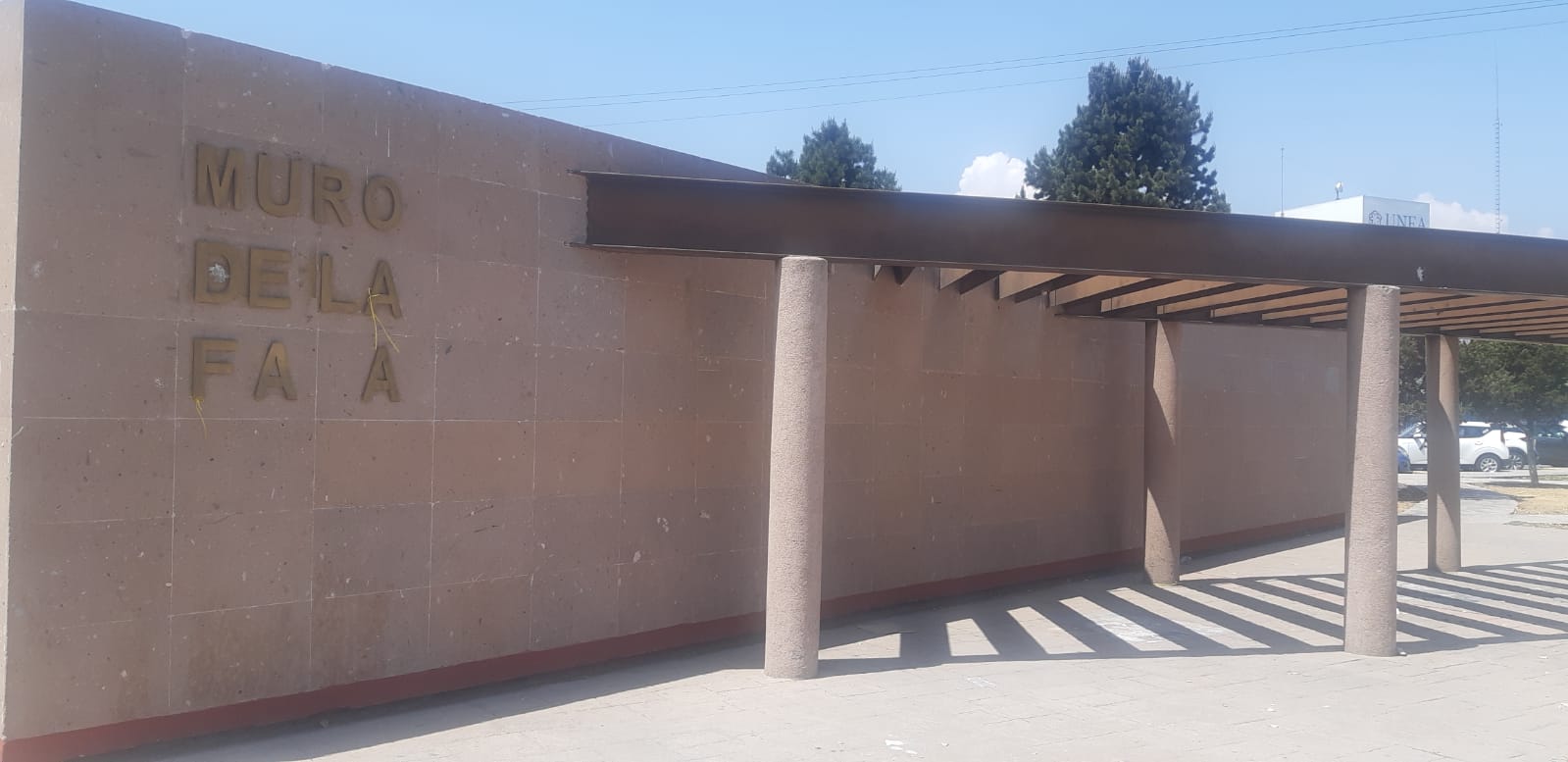 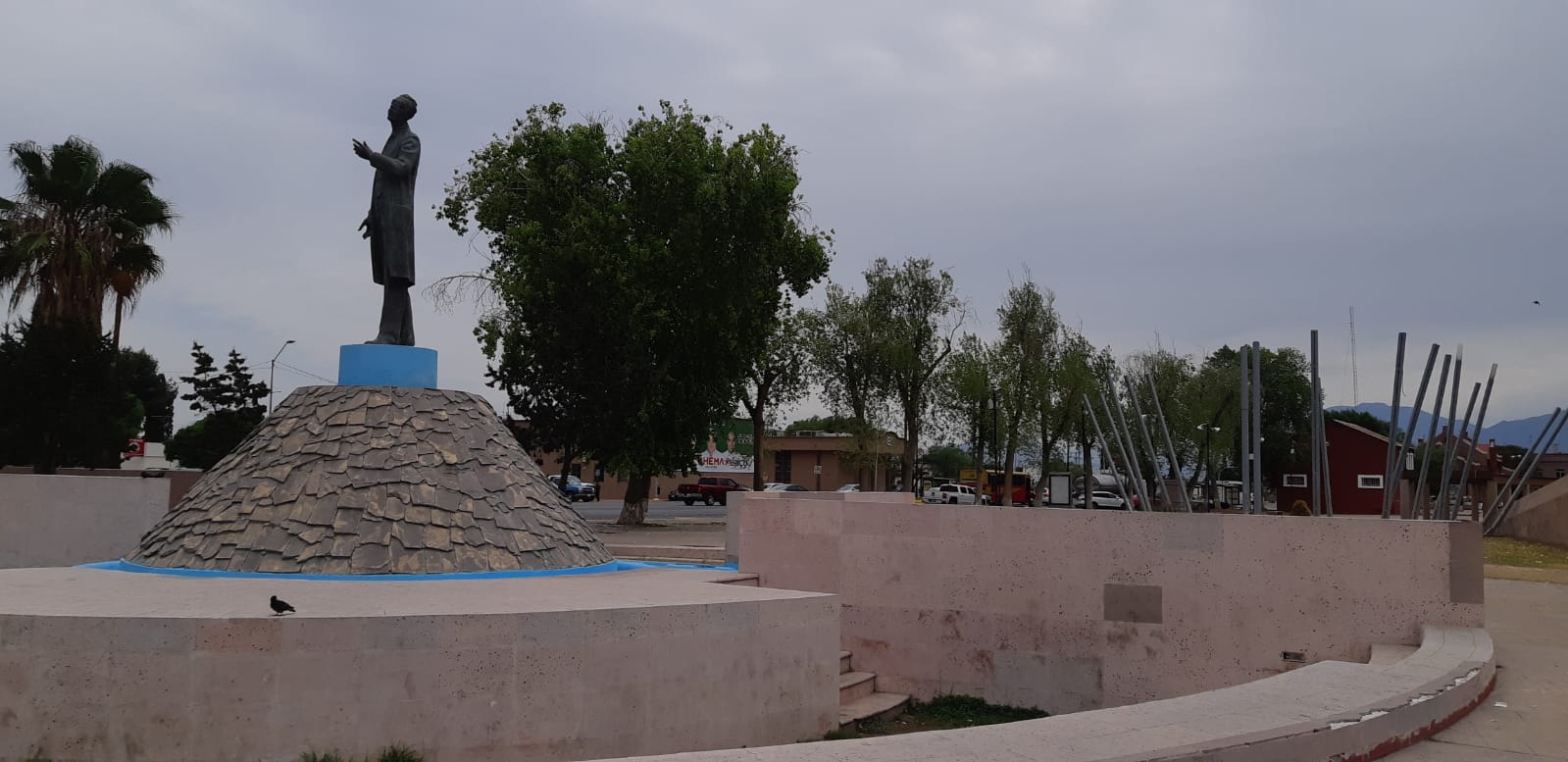 El problema reside en que  la ciudadanía desconoce su historia y por tal no valora el patrimonio histórico. El sentido de pertenencia es marcado por un conocimiento y educación que debería darse en todos los estratos sociales, sin embargo la ignorancia y el desinterés alcanza hasta los gobernantes quienes  deberían proteger el patrimonio y no es así Para mantener los monumentos y el patrimonio lo que mejor se puede hacer es generar el amor hacia las cosas para su respeto. Tenemos que enamorarnos de dónde vivimos, suena muy romántico pero se práctica con el hecho y si amas a la ciudad se nota en los cuidados. No vemos un programa que aliente al respeto, a la recuperación del arte y de la memoria histórica en los espacios públicos, y si es que existe demuestra un gran fracaso, sobre la preservación del patrimonio. Es urgente comenzar a pensar en estrategias sobre como preservar el patrimonio que aún tenemos.TERCERO. – Que una vez analizado el contenido de la proposición con punto de acuerdo que da razón al presente instrumento, esta dictaminadora ve la necesidad de precisar algunos puntos importantes en el tema.Se entiende que el objetivo de la Proposición que nos ocupa, es que la Secretaría de Cultura del Estado cree programas para la recuperación de la memoria histórica de los monumentos o esculturas que se encuentran en los espacios públicos, sin embargo se estima que dicho petición debe realizarse de manera diferente ya que las campañas para fomentar y difundir el conocimiento, respeto, conservación y enriquecimiento del patrimonio cultural es un trabajo que se realiza en conjunto y en coordinación con la federación, los estados, los municipios, participando también los sectores cultural, educativo, turístico y ambiental.Se desprende del Punto de Acuerdo en mención, que es lamentable que en algunos municipios del Estado de Coahuila se han perpetuado robos de esculturas, y que existen algunos espacios públicos con zonas descuidadas, ante ello es importante señalar que la Ley de Desarrollo Cultural para el Estado de Coahuila, establece en su artículo 85, que es a la Dirección de Obras Públicas municipal a quien le corresponde vigilar y cuidar que la conservación, restauración, adaptación o modificación de un bien adscrito al patrimonio cultural, se ejecute, de acuerdo a las recomendaciones del Comité de patrimonio Cultural y de las Juntas de Protección y Conservación del Patrimonio Cultural, organismos en los cuales participan integrantes de los tres órganos de gobierno, tomando en cuenta que cada municipio cuenta con sus reglamentos respectivos.Ahora bien, la Ley Federal sobre Monumentos y Zonas Arqueológicos, Artísticos e Históricos que, por la naturaleza e importancia de su contenido es considerada de orden público e interés social,  hace referencia en los artículos 2° y 8°  a la necesaria coordinación y complementación de las autoridades municipales con el Instituto Nacional de Antropología e Historia (INAH) y el Instituto Nacional de Bellas Artes (INBA), dependencias federales que tienen competencia en el resguardo del patrimonio cultural y en la promoción de acciones y campañas para promover su protección, conocimiento y disfrute por parte de la población. Además y de conformidad con lo que establece la Ley de Desarrollo Cultural para el Estado de Coahuila, la difusión de la historia nacional es un trabajo en conjunto entre la federación, las entidades federativas y los municipios, cada uno en sus respectivas competencias. Es importante señalar que para el Estado de Coahuila de Zaragoza, la difusión de la cultura es un tema primordial, que se incluye en el Plan Estatal de Desarrollo 2017-2023, en su Eje 4 de  Desarrollo Social Incluyente y Participativo, cuyo  objetivo específico consiste en “Contribuir a la garantía del ejercicio pleno de los derechos culturales como una forma de construir el desarrollo integral individual y comunitario.”.Asimismo, en los artículos 7, 8 y 11, de la Ley de Desarrollo Cultural para el Estado de Coahuila de Zaragoza, se establece el derecho fundamental del acceso a la cultura y la afirmación de la identidad de las comunidades, reconociéndose e impulsando la cultura mexicana, compuesta por las experiencias históricas de la comunidad nacional y por las actividades universales; de igual forma, los derechos culturales sociales hacen referencia a aquellos que toda persona tiene respecto a descubrir, rescatar, investigar, restaurar, preservar, proteger, defender, difundir, promover y transmitir los valores integrantes de su identidad comunitaria. Conforme a la obligación que el Estado tiene respecto a la rectoría del desarrollo cultural en la entidad, es que el Gobierno del Estado de Coahuila de Zaragoza, a través de la Secretaría de Cultura, de manera permanente, lleva a cabo investigaciones respecto a la historia de nuestra entidad y su impacto a nivel nacional, atendiendo a lo que establece el Plan Estatal de Desarrollo.El Estado de Coahuila de Zaragoza ha tenido una participación muy importante a nivel nacional respecto a los sucesos históricos que han marcado un parte aguas para la organización y dirección del País. El estudio de estos hechos ha sido significativo para conocer nuestro pasado, entender y comprender nuestro presente, así como dar forma a nuestro futuro.La historia contribuye a proporcionar identidad; este es uno de los motivos por los que se promueve su estudio a nivel nacional y estatal, desde los primeros niveles educativos y la realización de eventos cívicos y culturales que nos recuerdan los momentos más importantes de nuestra nación. Lo anterior aporta a la formación de buenos ciudadanos, buscando ofrecer una comprensión de los valores que como sociedad tenemos y un compromiso de lealtad hacia la nación. En tal sentido, deducimos que los diferentes niveles de gobierno municipal, estatal, y federal,  deben contribuir a la definición, elaboración, ejecución y evaluación de las políticas de conservación del patrimonio y como señalamos con antelación, las autoridades municipales, por estar en su territorio y en permanente y cercana comunicación con la población, pueden impulsar y asumir un papel más activo en la gestión y recuperación del patrimonio cultural material e inmaterial, haciendo una lectura proactiva de la ley, tomando iniciativas y asumiendo francas y dignas responsabilidades con la formación de las actuales y futuras generaciones.Considerando lo anterior, los integrantes de la Comisión de Educación, Cultura, Familias, Desarrollo Humano y Actividades Cívicas estimamos pertinente realizar un ajuste al punto petitorio del documento motivo de estudio y exhortar al Instituto Nacional de Antropología e Historia (INAH),  para que coordine las acciones necesarias con la finalidad de crear programas municipales tendientes a la recuperación de la memoria histórica y cultural de los monumentos y esculturas que se encuentran en los espacios públicos. Por lo anteriormente expuesto, los integrantes de la Comisión de Educación, Cultura, Familias, Desarrollo Humano y Actividades Cívicas de la Sexagésima Segunda Legislatura del Congreso del Estado Independiente, Libre y Soberano de Coahuila de Zaragoza, tiene a bien emitir el siguiente:DICTAMEN DE PROPOSICIÓN CON PUNTO DE ACUERDOPRIMERO. – Envíese un atento exhorto al Instituto Nacional de Antropología e Historia (INAH),  para que coordine las acciones necesarias con la Secretaría de Cultura Federal y Estatal, con el objeto de implementar un diseño de programas municipales tendientes a la recuperación de la memoria histórica y cultural de los monumentos y esculturas que se encuentran en los espacios públicos.SEGUNDO. - Notifíquese lo anterior, a la Oficialía Mayor de este Órgano Legislativo para los efectos legales procedentes.Así lo acuerdan las y los Diputados integrantes de la Comisión de Educación, Cultura, Familias, Desarrollo Humano y Actividades Cívicas de la Sexagésima Segunda Legislatura del Congreso del Estado Independiente, Libre y Soberano de Coahuila de Zaragoza. En la Ciudad de Saltillo, Coahuila de Zaragoza, a 22 de septiembre de 2021.	POR LA COMISIÓN DE EDUCACIÓN, CULTURA, FAMILIAS 	DESARROLLO HUMANO Y ACTIVIDADES CÍVICASDICTAMEN de la Comisión de Educación, Cultura, Familias, Desarrollo Humano y Actividades Cívicas de la Sexagésima Segunda Legislatura del Congreso del Estado Independiente, Libre y Soberano de Coahuila de Zaragoza, mediante el cual se pronuncia sobre la Proposición con Punto de Acuerdo que presenta el Diputado Álvaro Moreira Valdés, conjuntamente con las Diputadas y los Diputados del Grupo Parlamentario "Miguel Ramos Arizpe", del Partido Revolucionario Institucional, con el objeto de exhortar al titular de la Secretaría de Educación del Gobierno Federal, para que lleven a cabo las acciones necesarias para aplicar la prueba PLANEA, en coordinación con las instancias estatales correspondientes.R E S U L T A N D OPRIMERO.- Que en sesión celebrada el día 03 de agosto del año en curso, la Diputación Permanente trató lo relativo a una Proposición con Punto de Acuerdo que presenta el Diputado Álvaro Moreira Valdés, conjuntamente con las Diputadas y los Diputados del Grupo Parlamentario "Miguel Ramos Arizpe", del Partido Revolucionario Institucional, con el objeto de exhortar al titular de la Secretaría de Educación del Gobierno Federal, para que lleven a cabo las acciones necesarias para aplicar la prueba PLANEA, en coordinación con las instancias estatales correspondientes.SEGUNDO.- Que la Presidencia de la Mesa Directiva de la Diputación Permanente, al no haberse planteado como de urgente y obvia resolución, dispuso que la referida Proposición con Punto de Acuerdo, fuera turnado a esta Comisión Dictaminadora para efectos de su estudio y análisis.TERCERO.- Que en cumplimiento a lo anterior y con fundamento en lo dispuesto en la fracción X del artículo 278 de la Ley Orgánica del Congreso del Estado Independiente, Libre y Soberano de Coahuila de Zaragoza, la Oficialía Mayor turnó a la Coordinadora de la Comisión de Educación, Cultura, Familias, Desarrollo Humano y Actividades Cívicas, la referida Proposición con Punto de Acuerdo para los efectos procedentes, y;C O N S I D E R A N D OPRIMERO.- Que la Comisión de Educación, Cultura, Familias, Desarrollo Humano y Actividades Cívicas es competente para emitir el presente acuerdo, de conformidad con las facultades que le otorgan los artículos 96, 116, 117 y demás relativos de la Ley Orgánica del Congreso del Estado Independiente, Libre y Soberano de Coahuila de Zaragoza.SEGUNDO.- Que respecto a la Proposición con Punto de Acuerdo que presenta el Diputado Álvaro Moreira Valdés, resulta conveniente hacer un análisis de la misma, a efecto de que esta Dictaminadora se pronuncie al respecto. La proposición planteada, se basa en las siguientes consideraciones:“La educación es una herramienta fundamental para el progreso y desarrollo de cada país, así como para la mejora de la calidad de vida de la población. Su función básica es ampliar las oportunidades económicas y sociales de las personas, a la vez que garantiza el ejercicio de una ciudadanía más democrática, responsable, libre y crítica. La Organización de las Naciones Unidas para la Educación, la Ciencia y la Cultura (UNESCO), señala que la educación es un derecho humano fundamental que consiste en transformar vidas, consolidar la paz, erradicar la pobreza e impulsar el desarrollo sostenible.La delicada situación que se vive a nivel mundial ha vuelto a la educación un tema complejo de abordar y evaluar. Desafortunadamente en México las estrategias, acciones y programas impulsados por el Gobierno Federal para que las y los estudiantes tengan garantizado este derecho no han logrado repuntar una mejoría en el objetivo final, que es el aprendizaje.La Secretaría de Educación Pública federal ha utilizado desde años atrás diversos instrumentos para evaluar el aprendizaje alcanzado por los alumnos de educación básica y media superior. Una de ellas es la prueba PLANEA (Plan Nacional para la Evaluación de los Aprendizajes).El principal objetivo de PLANEA es aportar información relevante del logro alcanzado por los alumnos de cada centro escolar al terminar el nivel educativo, permitiendo que el colectivo reflexione acerca de estos resultados. De esta manera, se podrán detectar áreas, temas o contenidos que requieren mayor atención en aspectos claves relacionados con los campos formativos de Lenguaje y Comunicación, Matemáticas y habilidades socio afectivas.Al haberse concluido el actual ciclo escolar (2020-2021) se debió aplicar esta prueba, la cual se estimaba se realizaría desde los días 25 al 28 de mayo en nuestra entidad. Sin embargo, sin dar mayor información las autoridades educativas federales suspendieron su aplicación por segundo año consecutivo, dejando sin evaluar a 56 mil 744 alumnos de sexto de primaria y 50 mil 210 alumnos de tercero de secundaria.Entendemos que la pandemia por COVID-19 afectó el sistema educativo porque las clases en línea no fueron accesibles de igual manera para todas las niñas, niños y adolescentes, pero no podemos permitir que se de pié al estancamiento escolar. Hoy más que nunca cobra importancia esta prueba, pues las distintas modalidades que se han implementado en materia educativa desde la contingencia, requieren conocer el dominio de aprendizajes esenciales para la planeación y operación del sistema escolar.Entendamos: PLANEA no es para sentenciar el modelo educativo ni para juzgar el desempeño de los docentes; tampoco se trata de realizar rankings de escuelas ni para justificar procesos de control administrativo sobre estudiantes, docentes o escuelas.PLANEA es para aportar a las autoridades educativas información relevante para el monitoreo, la planeación, programación y operación del sistema educativo y sus centros escolares. Es para informar a los mexicanos sobre el estado que guarda el aprendizaje de sus hijos e hijas, y para conocer el grado de equidad o inequidad que existe en los resultados educativos. Es importante reconocer que este tipo de evaluaciones puede ofrecer información pertinente, oportuna y contextualizada a las escuelas y a los docentes, que les ayude a mejorar sus prácticas de enseñanza y el nivel de conocimiento de todos sus estudiantes. Además de contribuir al desarrollo de directrices para la mejora educativa con información relevante sobre los resultados educativos y los contextos en que se dan.Nuestros padres nos lo decían y ahora nosotros lo replicamos, la mejor herencia que podemos dejar a nuestros hijos es la educación y es tiempo de garantizar que en todo momento se dé cumplimiento a ese derecho plasmado en el artículo tercero constitucional, así como a los principios rectores de la educación establecidos en las diversas leyes. En tal virtud, resulta apremiante que la Secretaría de Educación Pública del Gobierno Federal implemente las acciones necesarias para que las niñas, niños y adolescentes cuenten con las herramientas necesarias para mejorar su aprendizaje en todas las áreas de la educación, realizando al efecto la evaluación correspondiente para tener un diagnóstico claro de las necesidades más apremiantes de los educandos.”TERCERO.- Que una vez analizado el contenido de la proposición con punto de acuerdo que da razón al presente instrumento, esta dictaminadora ve la necesidad de precisar algunos puntos importantes en el tema.Como bien se comenta en el cuerpo de la proposición analizada, el Plan Nacional para la Evaluación de los Aprendizajes (PLANEA por sus siglas), ha sido un instrumento de apoyo estadístico y calificativo de suma importancia para las autoridades e instituciones educativas en el País.Desde 2015 -cuando inicio su aplicación- fue establecido como un método efectivo para suplir lo que era la Prueba ENLACE (Evaluación Nacional de Logros Académicos en Centros Escolares) y la Prueba EXCALE (Exámenes de la Calidad y el Logro Académico) instrumentos evaluativos en aquel entonces vigentes que no terminaban de establecerse y aplicarse del todo correcto. Lo anterior, se priorizo, proyecto y materializo para no abandonar este rubro estadístico, y poder seguir atendiendo puntualmente este sector, ahora bajo esquemas acordes a la educación actual.Durante la elaboración de PLANEA, expertos en la materia identificaron las fortalezas y excluyeron las debilidades de las 2 pruebas anteriores, para así, obtener lo que ahora funge como un Programa sumamente valido y confiable. Los objetivos principales de este programa evaluativo son1:Conocer la medida en que los estudiantes logran el dominio de un conjunto de aprendizajes esenciales al término de cada nivel de la educación obligatorio.Ofrecer información contextualizada para la mejora de los procesos de enseñanza en los centros escolares.Informar a la sociedad sobre el estado que guarda la educación, en términos del logro de aprendizajes de los estudiantes, y;Aportar a las autoridades educativas la información relevante y utilizable para el monitoreo, la planeación, programación y operación del sistema educativo y sus centros escolares.Al desentrañar cada uno de estos, vemos que, aunque los resultados de dichas pruebas demuestran indirectamente el empeño y compromiso tanto de docentes y centros escolares por la impartición y aprovechamiento de la enseñanza educativa, la esencia de PLANEA realmente recae en la medición de los conocimientos y aptitudes obtenidos por los alumnos cada ciclo escolar. Como bien comenta el Diputado Moreira Valdés, este programa no busca estigmatizar la forma de educación, y mucho menos pretende señalar si se está impartiendo correcta o incorrectamente;  más bien, pretende identificar el beneficio obtenido del sistema educativo con el paso del tiempo._____________________________________________http://planea.sep.gob.mx/bienvenida/ Y es que el Estado tiene la responsabilidad de informar a la sociedad sobre lo que ocurre con la educación que ofrece a su población. Es su tarea identificar los aprendizajes alcanzados, y al dar a conocer los resultados obtenidos en pruebas como PLANEA, permite a la misma sociedad estar en el papel y posición de exigir a las autoridades el cabal cumplimiento del derecho a recibir una educación de calidad.2Pero, aun y cuando todo lo antes mencionado lo encontremos establecido formal y legalmente como una acción pública, hoy en día, dicho programa se encuentra suspendido y sin aplicación “hasta nuevo aviso” por decisión del Gobierno Federal.3 El ciclo escolar 2019-2020 no pudo ser evaluado, derivado de miles de situaciones de fuerza mayor, y ahora, cuando pudiese ser posible retomar la aplicación de dicho programa durante este nuevo ciclo escolar 2020-2021, parece ser que por segunda ocasión, no existe una intención por hacerlo. Sea por falta de asignación de presupuesto o por falta de voluntad de la administración pública, lo que a ciencia cierta sabemos es que cualquiera de las razones antepuestas son superadas con creces por la necesidad y el derecho a la educación de calidad.Sin duda, esta dictaminadora considera que dicha situación es contraria a lo que la sociedad y el sistema educativo necesitan; si la Secretaria de Educación Pública (SEP) Federal no deja en activo pruebas como PLANEA, el plan o modelo de valuación y valoración de los aprendizajes establecidos por la misma SEP carece de sustento y no brindará alternativas que permitan por ejemplo, combatir el rezago educativo, aportar para la recuperación de aprendizajes, o bien, crear una generación de jóvenes con aptitudes y herramientas intelectuales suficientes para competir en el mundo.4________________________________https://www.inee.edu.mx/evaluaciones/planea/ http://planea.sep.gob.mx/ https://www.milenio.com/politica/imco-ve-deficiente-estrategia-valoracion-aprendizajes Hoy se pretende dejar la encomienda y la responsabilidad a criterio de los docentes, ya que la riqueza de las evaluaciones que estos realizan día a día en sus aulas es indiscutible. Tenemos claro que el seguimiento puntual de la adquisición y el desarrollo de los aprendizajes de cada estudiante a lo largo de un periodo, ciclo o nivel escolar sólo puede hacerse a partir del trabajo constante y profesional que los propios docentes llevan a cabo en sus grupos, sin embargo, no podemos dejar que existan criterios subjetivos y personales que sirvan como base evaluativa, y por lo contrario, creemos que deben seguir aplicándose métodos unificados y estandarizados.Las evaluaciones estandarizadas tienen la virtud de que brindan un panorama amplio acerca de cuántos estudiantes de cierto grado o nivel escolar logran determinados aprendizajes, y ofrecen información comparable sobre conjuntos grandes de alumnos. Pruebas como PLANEA son indispensables para evaluar el sistema educativo en general y para complementar la evaluación que realiza el docente, pues contribuyen a que los actores educativos identifiquen las brechas del logro escolar, en qué se necesita avanzar y cuáles son los eventuales obstáculos que limitan el aprendizaje. Valorando lo anterior, consideramos acertado requerir urgentemente la activación y sobre todo la aplicación de PLANEA, puesto que con ello, permitiríamos al personal directivo y docente de una institución educativa enriquecer una ruta de Mejora Escolar. Es de vital importancia medir la calidad de la educación que reciben los estudiantes, monitorear su desempeño e identificar la incidencia de las políticas educativas sobre los procesos de mejora; el indicador más relevante para medir la calidad de la educación son los aprendizajes, ya que estos, son el vínculo entre la educación presente y el bienestar futuro.Por lo anteriormente expuesto, los integrantes de la Comisión de Educación, Cultura, Familias, Desarrollo Humano y Actividades Cívicas de la Sexagésima Segunda Legislatura del Congreso del Estado Independiente, Libre y Soberano de Coahuila de Zaragoza, tiene a bien emitir el siguiente:DICTAMENPRIMERO.- Por las razones antes expuestas en los Considerandos del presente Dictamen, esta dictaminadora considera procedente la Proposición con Punto de Acuerdo planteada por el Diputado Álvaro Moreira Valdés, en los términos planteados.SEGUNDO.- Notifíquese lo anterior, a la Oficialía Mayor de este Órgano Legislativo para los efectos legales procedentes.Así lo acuerdan las y los Diputados integrantes de la Comisión de Educación, Cultura, Familias, Desarrollo Humano y Actividades Cívicas de la Sexagésima Segunda Legislatura del Congreso del Estado Independiente, Libre y Soberano de Coahuila de Zaragoza. En la Ciudad de Saltillo, Coahuila de Zaragoza, a 22 de septiembre de 2021.POR LA COMISION DE EDUCACION, CULTURA, FAMILIAS, DESARROLLO HUMANO Y ACTIVIDADES CIVICAS:NOMBRE Y FIRMAVOTO Dip. Jesús María Montemayor Garza.CoordinadorDip. Jorge Antonio Abdala SernaSecretarioDip. Martha Loera ArámbulaDip. Olivia Martínez LeyvaDip.  Luz Natalia Virgil OronaDip. Tania Vanessa Flores Guerra.Dip. Francisco Javier Cortez GómezNOMBRE Y FIRMAVOTO Dip. Jesús María Montemayor Garza.CoordinadorDip. Jorge Antonio Abdala SernaSecretarioDip. Martha Loera ArámbulaDip. Olivia Martínez LeyvaDip. Tania Vanessa Flores GuerraDip.  Luz Natalia Virgil OronaDip. Francisco Javier Cortez GómezLADOLADORUMBODISTANCIAVCOORDENADASCOORDENADASEST.PV.RUMBODISTANCIAVYX12,826,850.6740302,139.319012S 73°07’46.17” E113.61822,826,817.7009302,248.047423S 18°54’28.60” W14.78632,826,803.7123302,243.255934N 72°57’27.30” W112.52642,826,836.6915302,135.670845N 14°03’03.97” E5.47152,826,841.9991302,136.999251N 14°58’17.88” E8.98012,826,850.6740302,139.3190LADOLADORUMBODISTANCIAVCOORDENADASCOORDENADASEST.PV.RUMBODISTANCIAVYX12,826,850.6740302,139.319012S 73°07’46.17” E113.61822,826,817.7009302,248.047423S 18°54’28.60” W14.78632,826,803.7123302,243.255934N 72°57’27.30” W112.52642,826,836.6915302,135.670845N 14°03’03.97” E5.47152,826,841.9991302,136.999251N 14°58’17.88” E8.98012,826,850.6740302,139.3190NOMBRE Y FIRMAVOTO Dip. Jesús María Montemayor Garza.CoordinadorDip. Jorge Antonio Abdala SernaSecretarioDip. Martha Loera ArámbulaDip. Olivia Martínez LeyvaDip. Tania Vanessa Flores GuerraDip.  Luz Natalia Virgil OronaDip. Francisco Javier Cortez GómezLADOLADORUMBODISTANCIAVCOORDENADASCOORDENADASESTPVRUMBODISTANCIAVYX12,988,988.3280229,383.028012N 66’19’37.36” E961.88622,989,374.5400230,263.973023N 25’37’50.45” W111.45332,989,475.0260230,215.762034N 26’34’02.41” W11.21142,989,485.0530230,210.748045N 64’08’58.92” E65.96552,989,513.8150230,270.112056N 31’23’06.93” W111.69062,989,609.1630230,211.945067N 31’11’18.97” W7.82372,989,615.8550230,207.894078N 31’22’14.55” W71.66582,989,677.0440230,170.587089N 10’59’33.00” W128.49892,989,803.1840230,146.0850910N 01’54’15.69” E83.626102,989,886.7640230,148.86401011N 07’34’07.64” E97.528112,989,983.4420230,161.71001112N 10’51’57.20” E12.121122,989,995.3460230,163.99501213N 10’54’14.52” E19.295132,990,014.2930230,167.64501314N 05’45’11.51” E24.889142,990,039.0570230,170.14001415N 00’05’08.30” E24.096152,990,063.1530230,170.17601516N 00’41’38.31” W66.713162,990,129.8610230,169.36801617N 01’59’07.63” W14.259172,990,144.1110230,168.87401718N 00’19’31.01” W77.591182,990,221.7010230,168.43351819N 02’20’05.38” W111.908192,990,333.5380230,164.46001920N 01’16’26.33” W184.723202,990,518.2150230,160.35302021S 66’49’10.67” W390.194212,990,364.6240229,801.65902122S 6’05’22.12” W110.042222,990,320.0230229,701.06102223S 54’38’03.86” W10.102232,990,314.1760229,692.82302324S 65’35’13.83” W108.307242,990,269.4120229,594.20002425S 68’17’09.69” W12.168252,990,264.9100229,582.89502526S 66’43’35.19” W136.082262,990,211.1410229,457.88602627S 66’39’52.2539.239272,990,195.5980229,421.85702728N 11’42’17.9613.624282,990,208.9390229,419.09302829N 19’19’47.78121.937292,990,324.0020229,378.73102930S 65’05’10.03203.288302,990,238.3660229,194.36103031S 20’00’36.61117.027312,990,128.4040229,234.40603132S 23’46’45.3612.521322,990,116.9464229,239.45443233S 64’23’48.71135.796332,990,058.2640229,116.99203334S 65’21’10.00238.822342,989,958.6680228,899.92803435S 67’01’19.41121.042352,989,911.4160228,788.49003536S 26’16’10.56470.235362,989,489.7460228,996.61403637N 66’39’17.5254.778372,989,511.4530229,046.90803738S 25’48’25.2212.609382,989,500.1020229,052.39703839S 27’52’32.11235.171392,989,292.2190229,162.35203940S 25’34’21.06127.487402,989,177.2210229,217.38204041S 35’27’52.3610.291412,989,168.8390229,223.35304142S 64’12’49.0955.350422,989,144.7610229,173.51504243S 27’00’12.50111.163432,989,045.7170229,223.98804344N 65’03’35.01117.774442,989,095.3790229,330.7790441S 26’00’57.18119.12112,988,988.3280229,383.0280LADOLADORUMBODISTANCIAVCOORDENADASCOORDENADASESTPVRUMBODISTANCIAVYX12,988,988.3280229,383.028012N 66’19’37.36” E961.88622,989,374.5400230,263.973023N 25’37’50.45” W111.45332,989,475.0260230,215.762034N 26’34’02.41” W11.21142,989,485.0530230,210.748045N 64’08’58.92” E65.96552,989,513.8150230,270.112056N 31’23’06.93” W111.69062,989,609.1630230,211.945067N 31’11’18.97” W7.82372,989,615.8550230,207.894078N 31’22’14.55” W71.66582,989,677.0440230,170.587089N 10’59’33.00” W128.49892,989,803.1840230,146.0850910N 01’54’15.69” E83.626102,989,886.7640230,148.86401011N 07’34’07.64” E97.528112,989,983.4420230,161.71001112N 10’51’57.20” E12.121122,989,995.3460230,163.99501213N 10’54’14.52” E19.295132,990,014.2930230,167.64501314N 05’45’11.51” E24.889142,990,039.0570230,170.14001415N 00’05’08.30” E24.096152,990,063.1530230,170.17601516N 00’41’38.31” W66.713162,990,129.8610230,169.36801617N 01’59’07.63” W14.259172,990,144.1110230,168.87401718N 00’19’31.01” W77.591182,990,221.7010230,168.43351819N 02’20’05.38” W111.908192,990,333.5380230,164.46001920N 01’16’26.33” W184.723202,990,518.2150230,160.35302021S 66’49’10.67” W390.194212,990,364.6240229,801.65902122S 6’05’22.12” W110.042222,990,320.0230229,701.06102223S 54’38’03.86” W10.102232,990,314.1760229,692.82302324S 65’35’13.83” W108.307242,990,269.4120229,594.20002425S 68’17’09.69” W12.168252,990,264.9100229,582.89502526S 66’43’35.19” W136.082262,990,211.1410229,457.88602627S 66’39’52.2539.239272,990,195.5980229,421.85702728N 11’42’17.9613.624282,990,208.9390229,419.09302829N 19’19’47.78121.937292,990,324.0020229,378.73102930S 65’05’10.03203.288302,990,238.3660229,194.36103031S 20’00’36.61117.027312,990,128.4040229,234.40603132S 23’46’45.3612.521322,990,116.9464229,239.45443233S 64’23’48.71135.796332,990,058.2640229,116.99203334S 65’21’10.00238.822342,989,958.6680228,899.92803435S 67’01’19.41121.042352,989,911.4160228,788.49003536S 26’16’10.56470.235362,989,489.7460228,996.61403637N 66’39’17.5254.778372,989,511.4530229,046.90803738S 25’48’25.2212.609382,989,500.1020229,052.39703839S 27’52’32.11235.171392,989,292.2190229,162.35203940S 25’34’21.06127.487402,989,177.2210229,217.38204041S 35’27’52.3610.291412,989,168.8390229,223.35304142S 64’12’49.0955.350422,989,144.7610229,173.51504243S 27’00’12.50111.163432,989,045.7170229,223.98804344N 65’03’35.01117.774442,989,095.3790229,330.7790441S 26’00’57.18119.12112,988,988.3280229,383.0280NOMBRE Y FIRMAVOTO Dip. Jesús María Montemayor Garza.CoordinadorDip. Jorge Antonio Abdala SernaSecretarioDip. Martha Loera ArámbulaDip. Olivia Martínez LeyvaDip. Tania Vanessa Flores GuerraDip.  Luz Natalia Virgil OronaDip. Francisco Javier Cortez GómezNOMBRE Y FIRMAVOTOVOTOVOTOA FAVOREN CONTRAABSTENCIONDIP. MARÍA EUGENIA GUADALUPE CALDERÓN AMEZCUA          (COORDINADORA)XDIP. MARTHA LOERA ARÁMBULA         (SECRETARIA)XDIP. ALVARO MOREIRA VÁLDESXDIP. MARIO CEPEDA RAMÍREZXDIP. MAYRA LUCILA VALDÉS GONZÁLEZXDIP. LAURA FRANCISCA AGUILAR TABARESXNOMBRE Y FIRMAVOTOVOTOVOTOA FAVOREN CONTRAABSTENCIONDIP. MARÍA EUGENIA GUADALUPE CALDERÓN AMEZCUA          (COORDINADORA)XDIP. MARTHA LOERA ARÁMBULA         (SECRETARIA)XDIP. ALVARO MOREIRA VÁLDESXDIP. MARIO CEPEDA RAMÍREZXDIP. MAYRA LUCILA VALDÉS GONZÁLEZXDIP. LAURA FRANCISCA AGUILAR TABARESXNOMBRE Y FIRMAVOTOVOTOVOTOA FAVOREN CONTRAABSTENCIONDIP. MARÍA EUGENIA GUADALUPE CALDERÓN AMEZCUA(COORDINADORA)XDIP.  MARTHA LOERA ARÁMBULA(SECRETARIA)XDIP. ÁLVARO MOREIRA VALDÉSXDIP. MARIO CEPEDA RAMÍREZXDIP. MAYRA LUCILA VALDÉS GÓNZALEZXDIP. LAURA FRANCISCA AGUILAR TABARESX